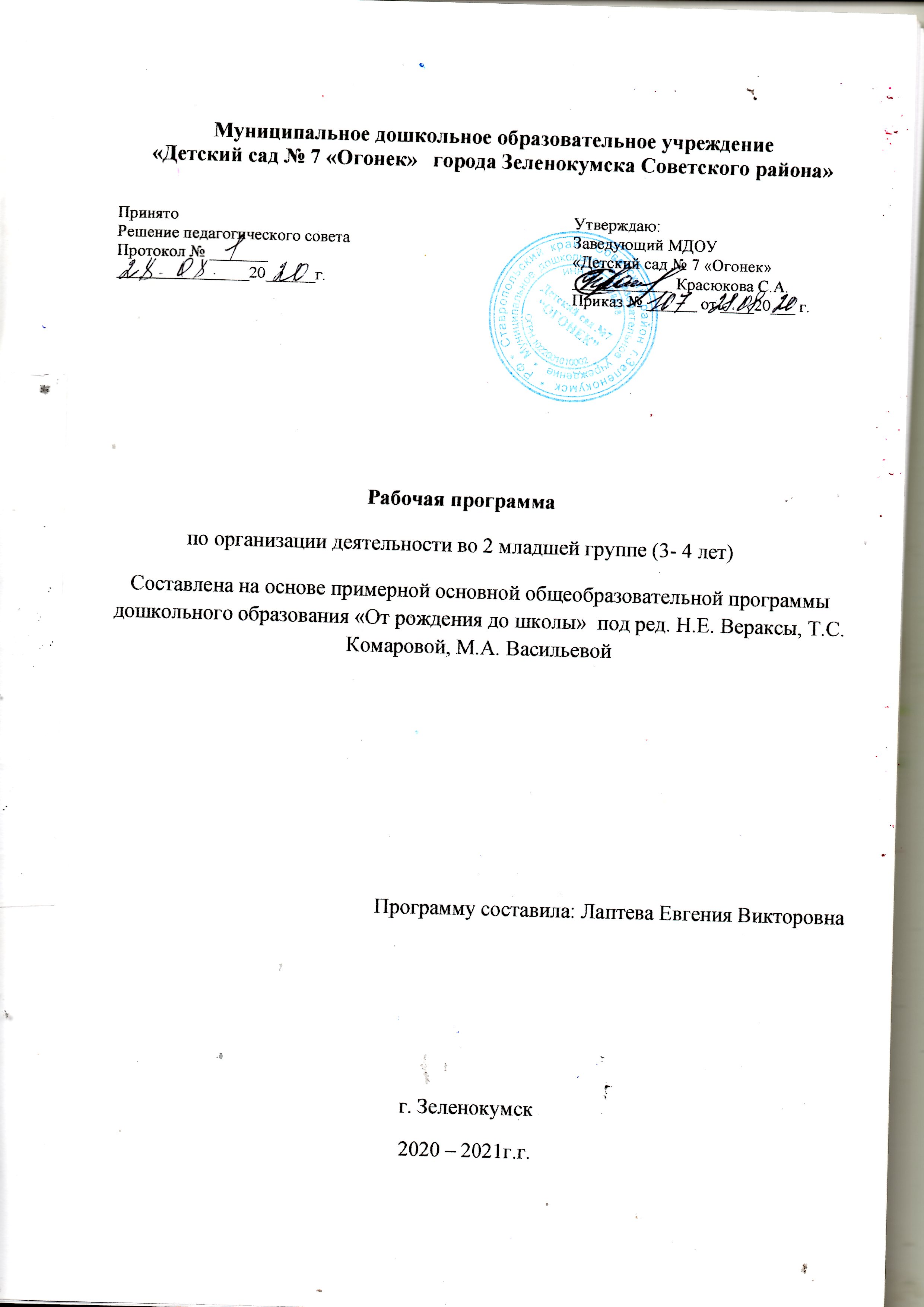 СОДЕРЖАНИЕ  РАБОЧЕЙ  ПРОГРАММЫI ЦЕЛЕВОЙ РАЗДЕЛ…………………………………………………………1.1.Цели и задачи реализации программы1.2.Принципы и подходы к формированию программы1.3.Планируемые результаты освоения Программы1.4.Возрастные особенности детей  2 младшей группы1.5.Характеристика группы1.6.Режим дняII СОДЕРЖАТЕЛЬНЫЙ РАЗДЕЛ…………………………………………………2.1. Организация организованных образовательных форм2.2. Виды совместной деятельности взрослого с детьми и возможные формы работ2.3.Перечень основных видов организованной образовательной деятельности2.4.Расписание непосредственно образовательной деятельности2.5.Содержание психолого-педагогической работы по образовательным областям:                                «Познавательное развитие»                                 «Речевое развитие»                                 «Художественно-эстетическое развитие»                                 «Социально-коммуникативное развитие»                                 «Физическое развитие»2.6. Комплексно – тематическое планирование2.7. Перспективный план по взаимодействию с родителями2.8. Система мониторингаIII ОРГАНИЗАЦИОННЫЙ РАЗДЕЛ…………………………………………….3.1.Материально – техническое обеспечение3.2.Методическое  обеспечениеI ЦЕЛЕВОЙ РАЗДЕЛ1.1.Цели и задачи реализации программыЦелью Программы является проектирование социальных ситуаций развития ребенка и развивающей предметно-пространственной среды, обеспечивающих позитивную социализацию, мотивацию и поддержку индивидуальности детей через общение, игру, познавательно-исследовательскую деятельность и другие формы активности. Программа, в соответствии с Федеральным законом «Об образовании в Российской Федерации», содействует взаимопониманию и сотрудничеству между людьми, учитывает разнообразие мировоззренческих подходов, способствует реализации права детей дошкольного возраста на свободный выбор мнений и убеждений, обеспечивает развитие способностей каждого ребенка, формирование и развитие личности ребенка в соответствии с принятыми в семье и обществе духовно-нравственными и социально культурными ценностями в целях интеллектуального, духовно-нравственного, творческого и физического развития человека, удовлетворения его образовательных потребностей и интересов. Цель Программы достигается через решение следующих задач:– охрана и укрепление физического и психического здоровья детей, в том числе их эмоционального благополучия;– обеспечение равных возможностей для полноценного развития каждого ребенка в период дошкольного детства независимо от места проживания, пола, нации, языка, социального статуса;– создание благоприятных условий развития детей в соответствии с их возрастными и индивидуальными особенностями, развитие способностей и творческого потенциала каждого ребенка как субъекта отношений с другими детьми, взрослыми и миром;– объединение обучения и воспитания в целостный образовательный процесс на основе духовно-нравственных и социально культурных ценностей, принятых в обществе правил и норм поведения в интересах человека, семьи, общества;– формирование общей культуры личности детей, развитие их социальных, нравственных, эстетических, интеллектуальных, физических качеств, инициативности, самостоятельности и ответственности ребенка, формирование предпосылок учебной деятельности;– формирование социально культурной среды, соответствующей возрастным и индивидуальным особенностям детей;– обеспечение психолого-педагогической поддержки семьи и повышение компетентности родителей (законных представителей) в вопросах развития и образования, охраны и укрепления здоровья детей;– обеспечение преемственности целей, задач и содержания дошкольного общего и начального общего образования.1.2.Принципы и подходы к формированию программыВ соответствии со Стандартом Программа построена на следующих принципах:1. Поддержка разнообразия детства. Современный мир характеризуется возрастающим многообразием и неопределенностью, отражающимися в самых разных аспектах жизни человека и общества. Многообразие социальных, личностных, культурных, языковых, этнических особенностей, религиозных и других общностей, ценностей и убеждений, мнений и способов их выражения, жизненных укладов особенно ярко проявляется в условиях Российской Федерации – государства с огромной территорией, разнообразными природными условиями, объединяющего многочисленные культуры, народы, этносы. Возрастающая мобильность в обществе, экономике, образовании, культуре требует от людей умения ориентироваться в этом мире разнообразия, способности сохранять свою идентичность и в то же время гибко, позитивно и конструктивно взаимодействовать с другими людьми, способности выбирать и уважать право выбора других ценностей и убеждений, мнений и способов их выражения. Принимая вызовы современного мира, Программа рассматривает разнообразие как ценность, образовательный ресурс и предполагает использование разнообразия для обогащения образовательного процесса. Организация выстраивает образовательную деятельность с учетом региональной специфики, социально культурной ситуации развития каждого ребенка, его возрастных и индивидуальных особенностей, ценностей, мнений и способов их выражения.2. Сохранение уникальности и ценности детства как важного этапа в общем развитии человека.ценность детства – понимание детства как периода жизни значимого самого по себе, значимого тем, что происходит с ребенком сейчас, а не тем, что этот этап является подготовкой к последующей жизни. Этот принцип подразумевает полноценное проживание ребенком всех этапов детства (младенческого, раннего и дошкольного детства), обогащение (амплификацию) детского развития.3. Позитивная социализация ребенка предполагает, что освоение ребенком культурных норм, средств и способов деятельности, культурных образцов поведения и общения с другими людьми, приобщение к традициям семьи, общества, государства происходят в процессе сотрудничества со взрослыми и другими детьми, направленного на создание предпосылок к полноценной деятельности ребенка в изменяющемся мире.4. Личностно-развивающий и гуманистический характер взаимодействия взрослых (родителей (законных представителей), педагогических и иных работников Организации) и детей. Такой тип взаимодействия предполагает базовую ценностную ориентацию на достоинство каждого участника взаимодействия, уважение и безусловное принятие личности ребенка, доброжелательность, внимание к ребенку, его состоянию, настроению, потребностям, интересам. Личностно-развивающее взаимодействие является неотъемлемой составной частью социальной ситуации развития ребенка в организации, условием его эмоционального благополучия и полноценного развития. 5. Содействие и сотрудничество детей и взрослых, признание ребенка полноценным участником (субъектом) образовательных отношений. Этот принцип предполагает активное участие всех субъектов образовательных отношений – как детей, так и взрослых – в реализации программы. Каждый участник имеет возможность внести свой индивидуальный вклад в ход игры, занятия, проекта, обсуждения, в планирование образовательного процесса, может проявить инициативу. Принцип содействия предполагает диалогический характер коммуникации между всеми участниками образовательных отношений. Детям предоставляется возможность высказывать свои взгляды, свое мнение, занимать позицию и отстаивать ее, принимать решения и брать на себя ответственность в соответствии со своими возможностями. 6. Сотрудничество Организации с семьей. Сотрудничество, кооперация с семьей, открытость в отношении семьи, уважение семейных ценностей и традиций, их учет в образовательной работе являются важнейшим принципом образовательной программы. Сотрудники Организации должны знать об условиях жизни ребенка в семье, понимать проблемы, уважать ценности и традиции семей воспитанников. Программа предполагает разнообразные формы сотрудничества с семьей, как в содержательном, так и в организационном планах. 7. Сетевое взаимодействие с организациями социализации, образования, охраны здоровья и другими партнерами, которые могут внести вклад в развитие и образование детей, а также использование ресурсов местного сообщества и вариативных программ дополнительного образования детей для обогащения детского развития. Программа предполагает, что Организация устанавливает партнерские отношения не только с семьями детей, но и с другими организациями и лицами, которые могут способствовать обогащению социального и/или культурного опыта детей, приобщению детей к национальным традициям (посещение театров, музеев, освоение программ дополнительного образования), к природе и истории родного края; содействовать проведению совместных проектов, экскурсий, праздников, посещению концертов, а также удовлетворению особых потребностей детей, оказанию психолого-педагогической и/или медицинской поддержки в случае необходимости (центры семейного консультирования и др.). 8. Индивидуализация дошкольного образования предполагает такое построение образовательной деятельности, которое открывает возможности для индивидуализации образовательного процесса, появления индивидуальной траектории развития каждого ребенка с характерными для данного ребенка спецификой и скоростью, учитывающей его интересы, мотивы, способности и возрастно-психологические особенности. При этом сам ребенок становится активным в выборе содержания своего образования, разных форм активности. Для реализации этого принципа необходимы регулярное наблюдение за развитием ребенка, сбор данных о нем, анализ его действий и поступков; помощь ребенку в сложной ситуации; предоставление ребенку возможности выбора в разных видах деятельности, акцентирование внимания на инициативности, самостоятельности и активности ребенка.9. Возрастная адекватность образования. Этот принцип предполагает подбор педагогом содержания и методов дошкольного образования в соответствии с возрастными особенностями детей. Важно использовать все специфические виды детской деятельности (игру, коммуникативную и познавательно-исследовательскую деятельность, творческую активность, обеспечивающую художественно-эстетическое развитие ребенка),опираясь на особенности возраста и задачи развития, которые должны быть решены в дошкольном возрасте. Деятельность педагога должна быть мотивирующей и соответствовать психологическим законам развития ребенка, учитывать его индивидуальные интересы, особенности и склонности.10. Развивающее вариативное образование. Этот принцип предполагает, что образовательное содержание предлагается ребенку через разные виды деятельности с учетом его актуальных и потенциальных возможностей усвоения этого содержания и совершения им тех или иных действий, с учетом его интересов, мотивов и способностей. Данный принцип предполагает работу педагога с ориентацией на зону ближайшего развития ребенка (Л.С. Выготский), что способствует развитию, расширению как явных, так и скрытых возможностей ребенка.11. Полнота содержания и интеграция отдельных образовательных областей. В соответствии со Стандартом Программа предполагает всестороннее социально-коммуникативное, познавательное, речевое, художественно-эстетическое и физическое развитие детей посредством различных видов детской активности. Деление Программы на образовательные области не означает, что каждая образовательная область осваивается ребенком по отдельности, в форме изолированных занятий по модели школьных предметов. Между отдельными разделами Программы существуют многообразные взаимосвязи: познавательное развитие тесно связано с речевым и социально-коммуникативным, художественно-эстетическое – с познавательным и речевым и т.п. Содержание образовательной деятельности в одной конкретной области тесно связано с другими областями. Такая организация образовательного процесса соответствует особенностям развития детей раннего и дошкольного возраста.12. Инвариантность ценностей и целей при вариативности средств реализации и достижения целей Программы. Стандарт и Программа задают инвариантные ценности и ориентиры, с учетом которых Организация должна разработать свою основную образовательную программу и которые для нее являются научно-методическими опорами в современном мире разнообразия и неопределенности. При этом Программа оставляет за Организацией право выбора способов их достижения, выбора образовательных программ, учитывающих многообразие конкретных социокультурных, географических, климатических условий реализации Программы, разнородность состава групп воспитанников, их особенностей и интересов, запросов родителей (законных представителей), интересов и предпочтений педагогов и т.п. 1.3. Планируемые результаты освоения ПрограммыРезультаты освоения Программы, представлены в виде целевых ориентиров дошкольного образования. Которые представляют собой социально-нормативные возрастные характеристики возможных достижений ребёнка, на этапе завершения уровня дошкольного образования.     К целевым ориентирам дошкольного образования относятся следующие социально-нормативные возрастные характеристики возможных достижений ребёнка:ребенок овладевает основными культурными способами деятельности, проявляет инициативу и самостоятельность в разных видах деятельности – игре, общении, познавательно-исследовательской деятельности, конструировании и др.; способен выбирать себе род занятий, участников по совместной деятельности;ребенок обладает установкой положительного отношения к миру, к разным видам труда, другим людям и самому себе, обладает чувством собственного достоинства; активно взаимодействует со сверстниками и взрослыми, участвует в совместных играх. Способен договариваться, учитывать интересы и чувства других, сопереживать неудачам и радоваться успехам других, адекватно проявляет свои чувства, в том числе чувство веры в себя, старается разрешать конфликты;ребенок обладает развитым воображением, которое реализуется в разных видах деятельности, и прежде всего в игре; ребенок владеет разными формами и видами игры, различает условную и реальную ситуации, умеет подчиняться разным правилам и социальным нормам;ребенок достаточно хорошо владеет устной речью, может выражать свои мысли и желания, может использовать речь для выражения своих мыслей, чувств и желаний, построения речевого высказывания в ситуации общения, может выделять звуки в словах, у ребенка складываются предпосылки грамотности;у ребенка развита крупная и мелкая моторика; он подвижен, вынослив, владеет основными движениями, может контролировать свои движения и управлять ими;ребенок способен к волевым усилиям, может следовать социальным нормам поведения и правилам в разных видах деятельности, во взаимоотношениях со взрослыми и сверстниками, может соблюдать правила безопасного поведения и личной гигиены;ребенок проявляет любознательность, задает вопросы взрослым и сверстникам, интересуется причинно-следственными связями, пытается самостоятельно придумывать объяснения явлениям природы и поступкам людей; склонен наблюдать, экспериментировать. Обладает начальными знаниями о себе, о природном и социальном мире, в котором он живет; знаком с произведениями детской литературы, обладает элементарными представлениями из области живой природы, естествознания, математики, истории и т.п.; ребенок способен к принятию собственных решений, опираясь на свои знания и умения в различных видах деятельности.1.4.Возрастные особенности детей 3 – 4 лет.В возрасте 3-4-х лет ребенок постепенно выходит за пределы семейного круга. Его общение становится вне ситуативным. Взрослый становится для ребенка не только членом семьи, но и носителем определенной общественной функции .Физическое   развитие   3-хлетний  ребенок  владеет  основными  жизненно  важными   движениями  (ходьба,  бег,  лазание,  действия  с  предметами).  Возникает  интерес  к  определению  соответствия  движений  образцу.  Дети  испытывают  свои  силы  в  более  сложных  видах  деятельности, но  вместе  с  тем  им  свойственно  неумение  соизмерять  свои  силы  со  своими  возможностями.Моторика  выполнения  движений  характеризуется  более  или  менее  точным  воспроизведением  структуры  движения,  его фаз, направления  и  т.д.  К  4-м  годам  ребенок  может  без  остановки  пройти  по  гимнастической  скамейке,  руки  в  стороны;  ударять мяч  об  пол  и  ловить  его  двумя  руками  (3  раза  подряд);  перекладывать  по  одному  мелкие  предметы  (пуговицы,  горошины  и т.п. – всего  20  шт.)  с  поверхности  стола  в  небольшую  коробку  (правой  рукой).Начинает  развиваться  самооценка  при  выполнении  физических  упражнений,  при  этом  дети  ориентируются  в значительной  мере  на  оценку  воспитателя.3-4-х летний  ребенок  владеет  элементарными  гигиеническими  навыками.  Самообслуживание (самостоятельно  и  правильно  моет  руки  с  мылом  после  прогулки,  игр,  туалета;  аккуратно  пользуется  туалетом:  туалетной  бумагой,  не  забывает  спускать  воду  из  бачка  для  слива;  при  приеме  пищи  пользуется  ложкой, салфеткой;  умеет  пользоваться носовым  платком;  может  самостоятельно  устранить  беспорядок  в  одежде,  прическе,  пользуясь  зеркалом,  расческой).Социально-личностное  развитиеК трем годам ребенок достигает определенного уровня социальной компетентности: он проявляет интерес к другому человеку, испытывает доверие к нему, стремится к общению и взаимодействию со взрослыми и сверстниками. У ребенка возникают личные симпатии, которые проявляются в желании поделиться игрушкой, оказать помощь, утешить. Ребенок испытывает повышенную потребность в эмоциональном контакте со взрослыми, ярко выражает свои чувства - радость, огорчение, страх, удивление, удовольствие и др. Для налаживания контактов с другими людьми использует речевые и неречевые (взгляды, мимика, жесты, выразительные позы и движения) способы общения. Осознает свою половую принадлежность («Я мальчик», «Я девочка»). Фундаментальная  характеристика ребенка трех лет  - самостоятельность («Я сам», «Я могу»). Он активно заявляет о своем желании быть, как взрослые (самому есть, одеваться), включаться в настоящие дела (мыть посуду, стирать, делать покупки и т.п.)». Взаимодействие и общение детей четвертого года жизни имеют поверхностный характер, отличаются ситуативностью, неустойчивостью, кратковременностью, чаще всего инициируются взрослым.Игра становится ведущим видом деятельности в дошкольном возрасте. Главной особенностью которой является ее условность. Для детей 3х летнего возраста характерна  игра рядом. В игре дети выполняют отдельные игровые действия, носящие условный характер. Роль осуществляется фактически, но не называется. Сюжет игры - цепочка из 2х действий; воображаемую ситуацию удерживает взрослый. К 4м годам дети могут объединяться по 2-3 человека, для разыгрывания простейших сюжетно-ролевых игр. Игровые действия взаимосвязаны, имеют четкий ролевой характер. Роль называется, по ходу игры дети могут менять роль. Игровая цепочка состоит из 3-4 взаимосвязанных действий. Дети самостоятельно удерживают воображаемую ситуацию.Познавательно-речевое  развитиеОбщение  ребенка  в  этом  возрасте  вне ситуативным,  инициируется  взрослым, неустойчиво, кратковременно. Осознает  свою  половую  принадлежность. Возникает  новая  форма  общения  со  взрослым – общение  на познавательные темы,  которое  сначала  включено  в  совместную  со  взрослым  познавательную  деятельность.Уникальность речевого развития детей в этом возрасте состоит в том, что в этот период ребенок обладает повышенной чувствительностью к языку, его звуковой и смысловой стороне. В младшем дошкольном возрасте осуществляется переход от исключительного господства ситуативной (понятной только в конкретной обстановке) речи к использованию и ситуативной, и контекстной (свободной от наглядной ситуации) речи.  Овладение  родным  языком  характеризуется  использованием  основных  грамматических  категорий  (согласование,  употребление  их  по  числу, времени  и  т.д.,  хотя  отдельные  ошибки  допускаются)  и  словаря  разговорной  речи.  Возможны  дефекты  звукопроизношения.В развитии познавательной сферы расширяются и качественно изменяются способы и средства ориентировки ребенка в окружающей обстановке.  Ребенок  активно использует  по  назначению  некоторые  бытовые  предметы, игрушки, предметы-заместители   и  словесные  обозначения  объектов  в  быту,  игре, общении.  Формируются  качественно  новые  свойства  сенсорных  процессов:  ощущение  и  восприятие.  В  практической  деятельности  ребенок  учитывает  свойства  предметов  и  их  назначение:  знает  название  3-4  цветов  и  2-3  форм;  может  выбрать  из  3-х  предметов  разных  по  величине  «самый  большой».  Рассматривая  новые  предметы (растения,  камни  и  т.п.)  ребенок не  ограничивается  простым  зрительным  ознакомлением,  а  переходит  к  осязательному,  слуховому  и  обонятельному  восприятию.  Важную  роль  начинают  играть  образы  памяти.  Память  и  внимание  ребенка  носит  непроизвольный,  пассивный   характер.  По  просьбе  взрослого  ребенок  может  запомнить  не  менее  3-4 слов  и  5-6  названий  предметов.  К  4-м  годам  способен  запомнить  значительные  отрывки  из  любимых  произведений..  Рассматривая  объекты,  ребенок  выделяет  один,  наиболее  яркий  признак  предмета,  и  ориентируясь  на  него,  оценивает  предмет  в  целом.  Его  интересуют  результаты  действия,  а  сам  процесс  достижения  еще не  умеет  прослеживать.Конструктивная   деятельность   в  3-4  года  ограничивается  возведением  несложных  построек  по  образцу   (из  2-3 частей)  и  по  замыслу.  Ребенок  может  заниматься,  не  отрываясь,  увлекательной  для  него  деятельностью  в  течение  5  минут.  Художественно-эстетическое  развитие           Ребенок  с  удовольствием  знакомится  с элементарными  средствами  выразительности   (цвет,  звук, форма, движения, жесты),  проявляется  интерес  к  произведениям  народного  и  классического  искусства,  к  литературе  (стихи,  песенки,  потешки),  к  исполнению  и  слушанию  музыкальных произведений.Изобразительная  деятельность  ребенка  зависит  от  его  представлений  о  предмете.  В  3-4  года  они  только  начинают  формироваться.  Графические  образы  бедны,  предметны,  схематичны.  У  одних  дошкольников  в  изображении  отсутствуют  детали,  у  других  рисунки  могут  быть  более  детализированы.  Замысел  меняется  по  ходу  изображения.  Дети  уже  могут  использовать  цвет.  Большое  значение для развития  моторики  в  этом  возрасте  имеет  лепка.  Ребенок  может  вылепить  под  руководством  взрослого  простые  предметы.  В  3-4 года  из-за  недостаточного  развития  мелких  мышц  руки,  дети  не  работают  с  ножницами,  апплицируют  из  готовых геометрических  фигур.  Ребенок  способен  выкладывать  и  наклеивать  элементы  декоративного  узора  и  предметного  схематичного  изображения  из  2-4  основных  частей.В  музыкально-ритмической  деятельности  ребенок   3-4  лет  испытывает  желание  слушать  музыку и  производить  естественные  движения под  звучащую музыку.  К  4  годам  овладевает элементарными  певческими  навыками  несложных  музыкальных  произведений. Ребенок  хорошо  перевоплощается  в  образ  зайчика,  медведя, лисы,  петушка  и  т.п.  в  движениях,  особенно  под  плясовую  мелодию.  Приобретает  элементарные  навыки  подыгрывания  на  детских  ударных  музыкальных  инструментах  (барабан,  металлофон).  Закладываются  основы  для  развития  музыкально-ритмических  и  художественных  способностей. В младшем дошкольном возрасте можно наблюдать соподчинение мотивов поведения в относительно простых ситуациях. Вместе с тем можно наблюдать и случаи ограничения собственных побуждений самим ребенком, сопровождаемыми словесными указаниями. Начинает развиваться самооценка, при этом дети в значительной мере ориентируются на оценку воспитателей.Продолжает развиваться также их половая идентификация, что проявляется в характере выбираемых игрушек и сюжетов.1.5.Характеристика группы1.6. Режим дня														Режим двигательной активности	II. СОДЕРЖАТЕЛЬНЫЙ РАЗДЕЛ2.1. Организация организованных образовательных формОрганизованная образовательная деятельность представляет собой организацию совместной деятельности педагога с детьми:•        с одним ребенком;•        с  подгруппой детей;•        с целой группой детей.Выбор количества детей зависит от:•        возрастных и индивидуальных особенностей детей;•        вида деятельности (игровая,  познавательно - исследовательская, двигательная, продуктивная)•        их интереса к данному занятию;•        сложности материала.Продолжительность непрерывной образовательной деятельности для детей от 3 до 4-х лет - не более 15 минут (в ред. Постановления Главного государственного санитарного врача РФ от 27.08.2015 N 41)Максимально допустимый объем образовательной нагрузки в первой половине дня в младшей  не превышает 30  минут.  В середине времени, отведенного на непрерывную образовательную деятельность, проводятся физкультурные минутки. Перерывы между периодами непрерывной образовательной деятельности - не менее 10 минут. Образовательная   деятельность детей в режиме дня.  Помимо организованной образовательной деятельности воспитателем планируется и образовательная деятельность в режиме дня:•        В утренние и вечерние часы•        На прогулке•        При проведении режимных моментов.Цели образовательной деятельности в режиме дня:•        Охрана здоровья и формирование основы культуры здоровья•        Формирование у детей основ безопасности собственной жизнедеятельности и предпосылок экологического сознания (безопасности окружающего мира)•        Освоение первоначальных представлений социального характера и включение детей в систему социальных отношений•        Формирование у детей положительного отношения к труду.2.2 Виды совместной деятельности взрослого с детьми и возможные формы работ2.3 Перечень основных видов организованной образовательной деятельности          2.4  Расписание непосредственно образовательной деятельности2.5.Содержание психолого-педагогической работы по образовательным областямОБРАЗОВАТЕЛЬНАЯ ОБЛАСТЬ: ПОЗНАВАТЕЛЬНОЕ РАЗВИТИЕТематический блок: ФЭМПТематический блок: ФЦКМ РК (ознакомление с предметным окружением, ознакомление с миром природы, ознакомление с социальным миром)Тематический блок: Познавательно-исследовательская деятельность (взаимодействие взрослого с детьми в различных видах деятельности)ОБРАЗОВАТЕЛЬНАЯ ОБЛАСТЬ: РЕЧЕВОЕ РАЗВИТИЕТематический блок: Приобщение к художественной литературе                                             (в ходе взаимодействия взрослого с детьми в различных видах деятельности)ОБРАЗОВАТЕЛЬНАЯ ОБЛАСТЬ: ХУДОЖЕСТВЕННО-ЭСТЕТИЧЕСКОЕ	  РАЗВИТИЕТематический блок: конструктивно-модельная деятельность (взаимодействие взрослого с детьми в различных видах деятельности)ОБРАЗОВАТЕЛЬНАЯ ОБЛАСТЬ: СОЦИАЛЬНО-КОММУНИКАТИВНОЕ   РАЗВИТИЕПерспективное планирование игровой деятельностиПерспективное   планирование по трудовому воспитаниюПерспективно-тематический план работы  по ОБЖОБРАЗОВАТЕЛЬНАЯ ОБЛАСТЬ: ФИЗИЧЕСКОЕ РАЗВИТИЕ2.6. Комплексно-тематическое планирование2.7. Перспективное планирование работы с родителямиЦель: объединение усилий семьи и детского сада для воспитания и развития дошкольника.2.8. Система мониторинга Педагогическая диагностика (мониторинг) развития детей проводится  в произвольной форме на основе наблюдения за их разными видами деятельности, анализа продуктов их деятельности (рисунков, работ по лепке, аппликации, построек, поделок и пр.).     Цели диагностической работы -  оценка индивидуального развития каждого ребенка и развития детей всей группы,  эффективности организации педагогического процесса и каждого вида деятельности  группе.     Диагностика состоит из 2-х этапов: экспресс- и дополнительной диагностики.Периодичность проведения диагностики: 2 раза в год, в октябре и апреле (мае).     Если по результатам экспресс - диагностики ребенок развивается в соответствии с возрастными показателями, видимые отклонения в его развитии отсутствуют, рекомендуемые показатели проявляются устойчиво (всегда) и в этой деятельности ребенок проявляет самостоятельность, то он находится в зоне актуального развития. Следовательно, результаты экспресс -диагностики достаточны и нет необходимости в дополнительном мониторинге.     Если рекомендуемые показатели развития ребенка по результатам экспресс  - диагностики проявляются неустойчиво (не всегда) или с помощью взрослого, но, вместе с тем, видимые отклонения в развитии ребенка отсутствуют и в целом он развивается в соответствии с возрастными показателями, в данном случае ребенок находится в зоне ближайшего развития. Следовательно, результаты экспресс - диагностики достаточны и нет необходимости в дополнительной диагностике.     Показатели развития ребенка в экспресс - диагностике могут быть низкими по всем или по отдельным видам деятельности. Поэтому требуется проведение дополнительной диагностике только по тем видам деятельности, по которым у ребенка низкие показатели в экспресс - диагностике.     Шкала оценки экспресс-диагностики содержит 3 уровня: «Высокий уровень»,  «Достаточный уровень», «Недостаточный  уровень».Шкала оценки:Высокий уровень – показатель развития проявляется в полном объеме, всегда и наблюдается в самостоятельной деятельности ребенка.Достаточный уровень – проявляется не всегда или в не полном объеме; с небольшой помощью взрослого (с помощью наводящих вопросов, дозированной подсказки, показа, образца и др.)Недостаточный  уровень – проявляется крайне редко или совсем не проявляется; ребенок не справляется даже с небольшой помощью взрослого.Количественный анализ показателейРебенок, у которого в экспресс - диагностике по шкале оценки количество показателей «Высокий уровень» составляет 100%, не нуждается в диагностике  второго этапа (дополнительной). По каждому показателю в диагностической таблице результат отмечается буквой «В». В графе «Итог» результат отмечается буквой «В», что означает «высокий уровень».Ребенок, у которого в экспресс - диагностике по шкале оценки количество показателей «Высокий уровень» и «Достаточный уровень» в сумме составляет свыше 50 %, не нуждается в диагностике второго этапа (дополнительной). По показателю «Высокий уровень» в диагностической таблице результат отмечается буквой «В». По показателю «Достаточный уровень» в диагностической таблице результат отмечается буквой «Д», что означает «достаточный уровень».Ребенок, у которого в экспресс - диагностике по шкале оценки количество показателей «Достаточный  уровень» составляет свыше 50%, не нуждается в диагностике второго этапа (дополнительной).  В графе «Итог» результат отмечается буквой «Д», что означает «достаточный уровень».Ребенок, у которого в экспресс - диагностике по шкале оценки количество показателей «Недостаточный  уровень» составляет  50% и выше,  нуждается в проведении дополнительной диагностике.  В графе «Итог» результат отмечается буквой «Н», что означает «недостаточный уровень”III Организационный раздел3.1.Материально – техническое обеспечение3.2.Методическое  обеспечениеОсновная литератураОТ РОЖДЕНИЯ ДО ШКОЛЫ. Основная общеобразовательная программадошкольного образования .Под ред. Н. Е. Вераксы, Т. С. Комаровой, М. А. Васильевой. –Москва МОЗАИКА-СИНТЕЗ, 2014.Л. И. Пензулаева «Физкультурные занятия в детском саду» М.. Мозаика-Синтез  2016 г. Т.С. 3. Комарова «Занятия по изобразительной деятельности во второй младшей группе детского сада». М. Мозаика-Синтез  Москва 2016г.Н. Ф. Губанова «Развитие игровой деятельности» младшая группа М. Мозаика-Синтез. 2017г.И.А, Помораева , В. А. Позина «Занятия по формированию элементарных математических представлений в младшей группе детского сада» М. Мозаика-Синтез 2017г.О. А. Соломенникова  «Ознакомление с природой в детском саду» Младшая группа  Издательство Мозайка- Синтез Москва 2017       О.В. Дыбина «Ознакомление с предметным и социальным окружением» Издательство Мозайка- Синтез Москва, 2016                                                                                                                                        В.В. Гербова «Занятия по развитию речи во второй младшей группе детского сада» М. Мозаика-Синтез 2016г.В. В. Гербова «Книга для чтения в детском саду и дома». Хрестоматия 3-4г. Москва 2005гДополнительная литература и интернет-ресурсыКомплексные занятия по программе «От рождения до школы» младшая группа (от3 до 4 лет) под редакцией Н.Е. Вераксы, Т.С. Комаровой, М.А. Васильевой Издание 2 ВолгоградИздательство «Учитель»2017Составители:Т.В. КовригинаМ.В. Косьяненко О.В. ПавловаТ.Е, Харченко « Утренняя гимнастика» в детском саду. Издательство « Мозайка- Синтез 2008гСоломатина Г.Н. Громова О.Е. «Занятия по развитию речи детей 3-4 лет» ООО «ТЦ Сфера»2016«Изобразительная деятельность в детском саду» И.А. Лыкова ООО ИД «Цветной мир» 2014г.«Конструирование в детском саду» И.А.Лыкова ООО ИД «Цветной мир» 2015г. Москва.Интернет-ресурсы:http://www.firo.ru/wp-content/uploads/2014/02/Ot-rojdenia-do-shkoli.pdf      MAAM.RU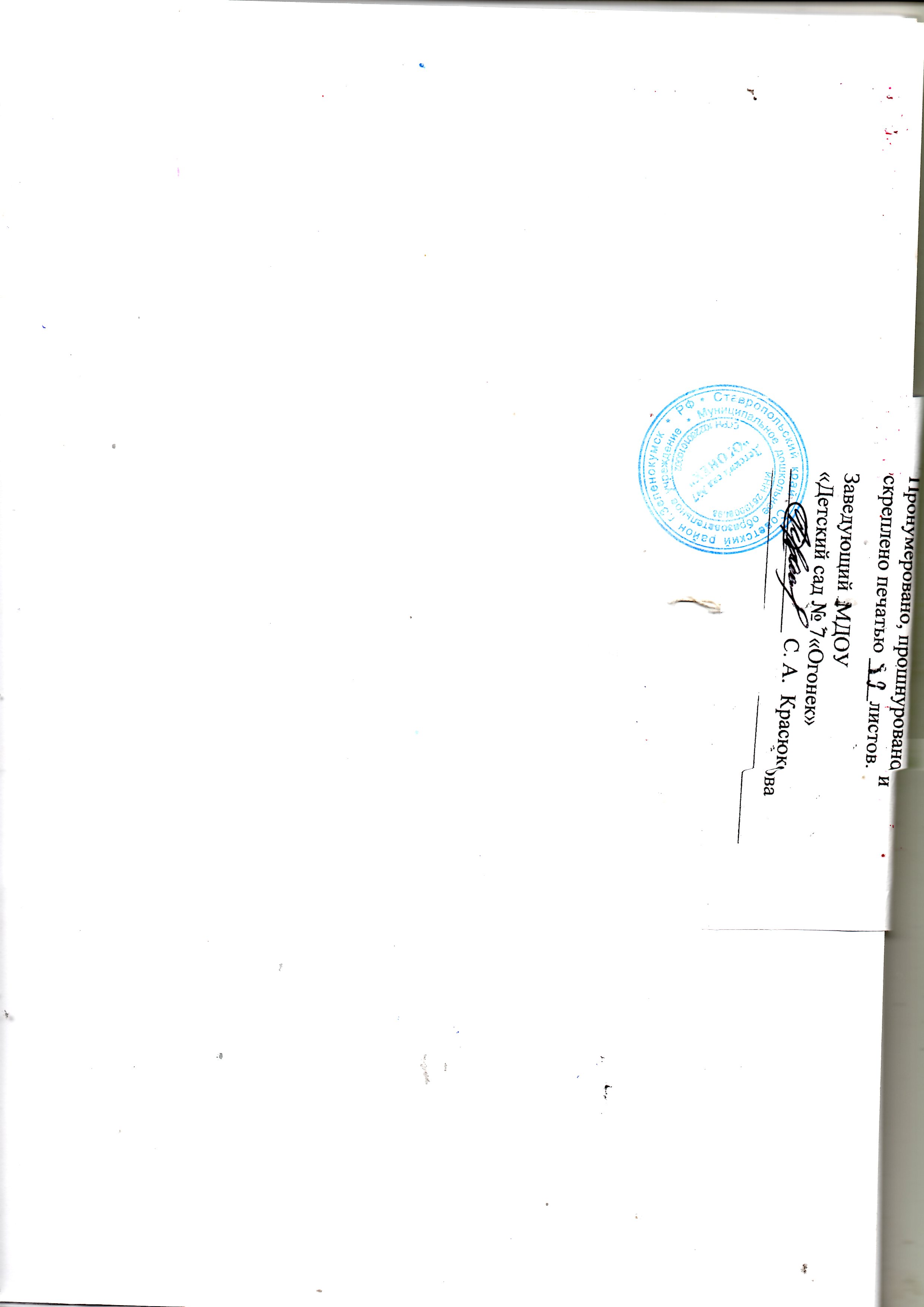 Особенности контингента               КоличествоПроцентное соотношениеОбщее количество14Мальчики535%Девочки965%Полная семья1286%Неполная семья214%Режимные моментыВремяПриход детей в д/с, свободная игра, самостоятельная деятельность7.00 - 8.00Утренняя гимнастика8.00 – 8.05Подготовка к завтраку, завтрак8.05 - 8.35Утренний круг8.35 - 9.00НОД9.00 - 9.40Второй завтрак9.40 – 9.55Подготовка к прогулке, прогулка9.50-11.40Возвращение с прогулки, самостоятельная деятельность11.40 - 12.00Подготовка к обеду, обед12.00 - 12.40Подготовка ко сну, дневной сон12.40 - 15.00Постепенный подъем, самостоятельная деятельность15.00 - 15.20Полдник15.20 - 15.40Игры, самостоятельная и организованная детская деятельность, прогулка15.40 - 16.50Вечерний круг16.50 – 17.00Уход домой17.00-17.30Дежурная группа17.30-19.00Формы работыВиды занятийКоличество и длительность занятий (в мин.) Физкультура В помещении3 раза в неделю (15 мин.)Физкультура На улице __Физкультура Утренняя гимнастикаЕжедневно 5 мин.Физкультурно-оздоровительная работа в режиме дняПодвижные спортивные игры и упражнения на прогулкеЕжедневно на каждой прогулке по 15-20 мин.Физкультурно-оздоровительная работа в режиме дняЗакаливающие процедуры и гимнастика после снаЕжедневно (20 мин.)Активный отдыхФизкультурный досуг1 раз в месяц (20 мин.)Активный отдыхФизкультурный праздник__Активный отдыхДень здоровья1 раз в кварталСамостоятельная двигательная деятельностьСамостоятельное использование физкультурного и спортивно-игрового оборудованияЕжедневноСамостоятельная двигательная деятельностьСамостоятельная физическая активность в помещенииЕжедневноСамостоятельная двигательная деятельностьСамостоятельные подвижные и спортивные игры на прогулке ЕжедневноВиды деятельностиВозможные формы работыИгроваяСюжетные игры. Игры с правилами.Дидактические игрыКоммуникативнаяБеседы. Ситуативный разговор. Речевая ситуация. Составление и отгадывание загадок.Сюжетные игры. Игры с правилами.Свободное общение и взаимодействие со сверстниками и взрослымиТрудоваяСовместные действия. Дежурство. Поручение. Познавательно-исследовательскаяНаблюдение. Экскурсия. Экспериментирование. Реализация проекта.Игры с правилами.рассматривание.Продуктивнаярисование, лепка,  аппликация, конструирование.Музыкально-художественнаяСлушание. Исполнение. Импровизация. Подвижные игры (с музыкальным сопровождением).Музыкально-дидактическая играЧтение художественной литературыАудирование (смысловое восприятие речи на слух) .РазучиваниеДвигательнаяПодвижные дидактические игры. Подвижные игры с правилами.Игровые упражнения. Образовательные областиВиды занятийКоличество занятий в неделю ( 15 мин.)Социально-коммуникативное развитие                 --------                ---------Познавательное развитиеФормирование целостной картины мира, расширение кругозора:                      - Ознакомление с миром природы                                                   - Ознакомление с предметным окружением                                                - Ознакомление с социальным миром1Познавательное развитиеФЭМП1Речевое развитиеРазвитие речи1Художественно-эстетическоеРисованиеЛепкаАппликацияМузыка11 раз в 2 недели1 раз в 2 недели2Физическое развитиеФизическая культура                      3Общее количество в неделюОбщее количество в неделю                      10Общая продолжительность в неделюОбщая продолжительность в неделю2 ч. 30 мин.Понедельник9.15-9.30 Музыка (х/эстетическое развитие)9.40-9.55 ФЦКМ РК (познавательное развитие)Вторник9.00-9.15 физическое развитие  (зал)9.25-9.40 ФЭМП (познавательное развитие)Среда9.15-9.30 Музыка (х/эстетическое развитие)9.40-9.55 Речевое развитиеЧетверг9.00-9.15 Рисование (х/эстетическое развитие)9.20-9.35 физическое развитие  (зал)Пятница9.00-9.15 физическое развитие  (зал)9.25-9.40 Лепка/ аппликация (х/эстетическое развитие)http://www.firo.ru/wp-content/uploads/2014/02/Ot-rojdenia-do-shkoli.pdfОсновные цели и задачи стр. 63Формирование элементарных математических представлений    стр.65Развитие познавательно-исследовательской деятельности стр. 72Ознакомление с предметным окружением стр.78Ознакомление с социальным миром   стр. 80Ознакомление с миром  природы стр. 84Месяц  неделяП/ссентябрьсентябрь1-2 неделя адаптационный период1-2 неделя адаптационный период16.09.20Занятие 1П/с: Закреплять умение различать и называть шар (шарик) и куб (кубик) независимо от цвета и величины фигур.И.А. Помораева стр. «ФЭМП младшая группа»11/123.09.20Занятие2                                                                                                                   П/с: Закреплять умение различать контрастные по величине предметы, используя при этом слова большой, маленький.И.А. Помораева «ФЭМП младшая группа» стр.12/229.09.202006.10.2013.10.2020.10.2027.10.20ОктябрьЗанятие 1П/с: Закреплять умение различать количество предметов, используя слова один, много, мало. И.А. Помораева  «ФЭМП младшая группа» стр.12Занятие  2П/с: Познакомить с составлением группы предметов из отдельных предметов и выделением из нее одного предмета; учить понимать слова много, один, ни одного.   И.А. Помораева «ФЭМП младшая группа» стр.13Занятие 3П/с: Продолжать формировать умение составлять группу предметов из отдельных предметов и выделять из нее один предмет, учить отвечать на вопрос «сколько?» и определять совокупности словами один, много, ни  одного. Познакомить с кругом; учить обследовать его форму осязательно двигательным путем. И.А. Помораева «ФЭМП младшая группа» стр.14Занятие 4П/с: Продолжать учить различать и называть круг, обследовать  его осязательно двигательным  путем и сравнивать круги по величине: большой, маленький. И.А. Помораева «ФЭМП младшая группа» стр.15Повторение материала ноябрь ноябрь03.11.20Занятие 1П/с: Учить сравнивать два предмета по длине и обозначать результат сравнения словами длинный - короткий, длиннее – короче.  Совершенствовать выделять один предмет из   группы; обозначать словами  один, много, ни одного. И.А. Помораева «ФЭМП младшая группа»стр.1610.11.20Занятие 2П/с:Учить находить один много предметов в специально созданной обстановке, отвечать на вопрос « сколько?», используя слова один, много. И.А. Помораева «ФЭМП младшая группа» стр.1717.11.2024.11.20Занятие 3П/с:Продолжать учить находить один много предметов в специально заданной обстановке, обозначать словами один, много. Познакомить   с квадратом, учить различать круг и квадрат.  И.А. Помораева  «ФЭМП младшая группа» стр.18Занятие 4П/с: Закреплять умение находить один и много   предметов в созданной   обстановке,  обозначать  словами один много. И.А. Помораева «ФЭМП младшая группа» стр.19 декабрь декабрь01.12.2008.12.20Занятие 1П/с .Совершенствовать умение сравнивать два предмета по длине, результаты обозначать словами  длинный  - короткий, длиннее - короче, одинаковые по длине. Упражнять в умении находить один много предметов.  И.А. Помораева «ФЭМП младшая группа»  стр.19Занятие 2П/с: Продолжать совершенствовать умение находить один много предметов. Закреплять умение различать и называть круг и квадрат. Совершенствовать умение сравнивать два предмета по длине.  И.А. Помораева «ФЭМП младшая группа»  стр.2015.12.20Занятие 3П/с: Учить сравнивать две равные группы   предметов, понимать значение слов  много,  поровну. Упражнять в ориентировании на собственном теле, различать правую и левую руки. И.А. Помораева «ФЭМП младшая группа» стр.2122.12.20Занятие 4П/с: Продолжать учить сравнивать две равные группы предметов, активизировать в речи выражения по много, поровну, столько - сколько. Совершенствовать умение сравнивать два предмета по длине, и слова   длинный - короткий,  длиннее  - короче.  И.А. Помораева «ФЭМП младшая группа» стр.22 Январь Январь12.01.2119.01.2126.01.21Занятие 1П/с:Учить сравнивать два предмета, контрастных по ширине, используя приемы наложения и приложения; обозначить результаты сравнения словами широкий- узкий, шире- уже.И.А. Помораева «ФЭМП младшая группа» стр.23Занятие 2П/с Совершенствовать навыки сравнения двух равных групп предметов способом наложения; умение обозначить результаты сравнения словами по много, поровну, столько –сколько.   И.А. Помораева  «ФЭМП младшая группа» стр.24Занятие 3П/с: Познакомить   детей с треугольником: учить различать и называть фигуру. Совершенствовать умение   сравнивать две равные группы предметов, обозначать результаты словами по много, поровну, столько - сколько. Учить пользоваться словами широкий - узкий, шире - уже, одинаковые по ширине. И.А. Помораева  «ФЭМП младшая группа» стр.26Февраль02.02.2109.02.21Занятие 1П/с:Продолжать учить сравнивать две равные группы предметов способом приложения, обозначать результаты словами по многу, поровну,    столько - сколько. Совершенствовать умение различать и называть знакомые геометрические   фигуры     ( круг, квадрат, треугольник). Упражнять в определении пространственных направлений от себя и обозначать их словами вверху - внизу.И.А. Помораева  «ФЭМП младшая группа» стр.28Занятие 2П/с:Познакомить с приемами сравнения двух предметов по высоте, учить понимать слова высокий - низкий, выше - ниже. Совершенствовать навыки сравнения двух равных предметов. И.А. Помораева  «ФЭМП младшая группа» стр.2916.02.2123.02.21Занятие 3П/с:Продолжать учить сравнивать два предмета по высоте,  обозначать  результаты сравнения словами  высокий - низкий, выше - ниже.     И.А. Помораева «ФЭМП младшая группа стр.30Занятие 4П/с: Учить сравнивать две неравные группы предметов способом наложения, обозначать   результаты сравнения словами больше - меньше, столько - сколько. Совершенствовать умение сравнивать два контрастных по высоте предмета знакомыми способами, обозначать результаты сравнения словами высокий-низкий, выше - ниже. И.А. Помораева «ФЭМП младшая группа» стр.31 Март Март02.03.21Занятие1П/с:Продолжать учить сравнивать две неравные группы предметов способами наложения и  приложения, обозначать результаты сравнения словами больше -меньше, столько - сколько, поровну. Совершенствовать умение различать и называть круг, квадрат, треугольник. И.А. Помораева «ФЭМП младшая группа»  стр.3309.03.2116.03.21Занятие2П/с: Совершенствовать умение сравнивать две равные и неравные группы предметов, пользоваться  выражениями поровну, столько-сколько, больше, меньше. И.А. Помораева «ФЭМП младшая группа» стр.34Занятие 3П/с: Упражнять в сравнении двух групп предметов способами наложения и приложения и пользоваться словами столько - сколько, больше меньше. Закреплять умение различать и называть части суток: день, ночь. И.А. Помораева «ФЭМП младшая группа» стр.3523.03.21Занятие 4П/С: Закреплять способы сравнения двух предметов по длине и ширине, обозначать результаты сравнения соответствующими словами. Упражнять в различении и назывании геометрических фигур: круга, квадрата, треугольника. И.А. Помораева  «ФЭМП младшая группа» стр.3630.04.2106.04.21                                       Апрель                                                                                                       Занятие 1П/с: Учить воспроизводить заданное количество предметов и звуков по образцу (без счета и названия числа). Совершенствовать умение различать и называть геометрические фигуры. И.А. Помораева «ФЭМП младшая группа» стр.37Занятие 2П/с: Закреплять умение воспроизводить заданное количество предметов и звуков по образцу. Упражнять в умении сравнивать два пред- мета по  величине, обозначать результат сравнения словами большой, маленький. Упражнять в умении различать пространственные направления от себя и обозначать их словами: впереди - сзади, слева- справа. И.А. Помораева «ФЭМП младшая группа» стр.3813.04.2127.04.21Занятие3П/с: Упражнять в умении воспроизводить заданное количество движений и называть их словами много и один. Закреплять умение различать и называть части суток: утро,  вечер.   И.А. Помораева «ФЭМП младшая группа» стр.39Занятие 4П/с: Упражнять в умении воспроизводить заданное количество движений и называть их словами много и один. Закреплять умение различать и называть части суток: утро,  вечер. И.А. Помораева  «ФЭМП младшая группа» стр.40                                 Май04.05.2111.05.21Занятие 1П/с: Закреплять умение сравнивать две равные и неравные группы предметов способами наложения и приложения, пользоваться выражениями столько - сколько, больше - меньше. Упражнять в сравнении двух предметов по величине, обозначать результаты словами большой, маленький. Учить определять пространственное расположение предметов, используя предлоги на, под, в и т. дИ.А. Помораева «ФЭМП младшая группа»  стр.41Занятие 2П/с Совершенствовать умение различать и называть геометрические фигуры: круг, квадрат, треугольник, шар,  куб. И.А. Помораева  «ФЭМП младшая группа» стр.4218.05.21Повторение материалаМесяц неделяТема П/Ссентябрьсентябрьсентябрь1 неделя 07.09.20202 неделя14.09.20203неделя 21.09.20204-5 неделя28.09.2020«Наш детский сад»«Игрушки»«Все профессии нужны, все профессии важны»«Кто работает в детском саду?»Занятие 11  « Хорошо у нас в саду». П/с: Учить детей ориентироваться в некоторых помещениях дошкольного учреждения. Воспитывать доброжелательное отношение, уважение к работникам дошкольного учреждения. О.В.Дыбина «Ознакомление с предметным и социальным окружением младшая группа» стр.30Занятие 3 «Игрушки в нашей комнате»П/с: продолжать знакомить с названием игрушек, имеющихся в групповой комнате; побуждать проводить классификацию по назначению, цвету, форме. Т.В. Ковригина «Комплексные занятия по программе «От рождения до школы»  младшая группа стр.49Занятие 26 «Подарок для крокодила Гены»                                                                                П/с: познакомить детей с трудом повара, показать важность положительного отношения взрослого к своей работе. Воспитывать интерес к трудовой деятельности взрослых. О.В.Дыбина «Ознакомление с предметным и социальным окружением младшая группа»  стр. 49Занятие 23 «Няня моет посуду»П/с: продолжить знакомить с трудом работников детского сада,учить называть  по имени, отчеству, обращаться к ним на «вы». Воспитывать уважение к его труду.     О.В.Дыбина «Ознакомление с предметным и социальным окружением младшая группа» стр.45Занятие 21« Что мы делаем в детском саду»          П/с: продолжать знакомить детей с трудом работников дошкольного учреждения- воспитателей, учить называть воспитателей по имени, отчеству, обращаться к ним на «вы». Воспитывать уважение к воспитателю, к его труду.     О.В.Дыбина «Ознакомление с предметным и социальным окружением младшая группа» стр.42октябрьоктябрьоктябрь1 неделя05.10.20202 неделя12.10.20203 неделя19.10.20204 неделя26.10.2020«Мой родной город»«Золотая осень»«Овощи»Занятие 17. «Мой родной город»П/с: учить детей называть родной город. Дать элементарные представления о родном городе. Подвести детей к пониманию того, что в городе много улиц, многоэтажных домов, разных машин. Воспитывать любовь к родному городу.О.В.Дыбина «Ознакомление с предметным и социальным окружением младшая группа» стр.38Занятие. «Что нам осень подарила?»                                                                                 П/с: расширять знания о временах года, основных признаках осени. Развивать мышление, активность.Т.В. Ковригина «Комплексные занятия по программе «От рождения до школы»  младшая группа стр.49Занятие «Листопад, листопад, засыпает старый сад»П/с: знакомить с характерными особенностями осенних деревьев, строением цветов. Воспитывать любовь к природе, желание заботиться о ней. Т.В. Ковригина «Комплексные занятия по программе «От рождения до школы»  младшая группа стр.54Занятие1 « Овощи с огорода»   П/с :  Учить детей различать по внешнему виду и вкусу и называть овощи ( огурец, помидор, морковь, репа). Расширять представления о выращивании овощных культур. Вызвать желание участвовать в инсценировке русской народной сказки « Репка». О.А. Соломенникова  «Ознакомление с природой в д/с младшая группа» стр.25ноябрьноябрьноябрь1 неделя02.11.20202 неделя09.11.20203 неделя16.11.20204 неделя23.11.2020«Фрукты. Ягоды»«Одежда. Обувь»«Мебель»«Посуда»Занятие. «Ягоды»П/с: закрепить названия ягод. Учить отличать садовые ягоды от лесных. Учить называть отличительные особенности их внешнего вида. Развивать память, речь, воображение. Обогащать словарный запас детей по данной теме.Интернет ресурсы - Социальная сеть работников образования nsportal.ruЗанятие 4. «Одежда»П/с: упражнять детей в умении определять и различать одежду, выделять основные признаки предметов одежды (цвет, форма, строение, величина); группировать предметы по признакам.О.В.Дыбина «Ознакомление с предметным и социальным окружением младшая группа» стр. 23Занятие 2. «Мебель»П/с: учить определять и различать мебель, виды мебели, выделять основные признаки предметов мебели. О.В.Дыбина «Ознакомление с предметным и социальным окружением младшая группа» стр. 20Занятие. «Чайная посуда. Куклы у нас в гостях»П/с: расширить представление о посуде, познакомить с названиями предметов чайной посуды и их назначением; расширять словарный запас, учить выполнять поручения, развивать речь.Комплексные занятия по программе «От рождения до школы»  младшая группа стр.77декабрьдекабрьдекабрь1- неделя30.11.20202-3 неделя07.12.202014.12.20204-5 неделя21.12.202028.12.2020«Здравствуй зимушка зима»«Дикие животные»«Новый год»Занятие. «Зима. Тепло оденем куклу»П/с: уточнить представления о зиме, ее признаках; учить отмечать погодные условия, различать сезонную одежду (зимнюю), способствовать запоминанию последовательности одевания на прогулку; развивать внимание, речь, общую моторику.Комплексные занятия по программе «От рождения до школы»  младшая группа стр.114Занятие «Лесные жители»П/с: учить внимательно слушать и наблюдать, при наблюдении выделять наиболее яркие, характерные особенности животных; формировать способность детей к диалогической речи; учить отвечать на вопросы словом и предложениями, состоящими из 3-4 слов; обогатить и активизировать словарь по теме; воспитывать заботливое отношение к животным.Т.В. Ковригина «Комплексные занятия по программе «От рождения до школы»  младшая группа стр. 147Занятие.  «Знакомство с волком. Волк в гостях у ребят».П/с: знакомить с животными леса: дать представление о волке; учить внимательно рассматривать картинку, отвечать на вопросы по ее содержанию; развивать речь.Т.В. Ковригина «Комплексные занятия по программе «От рождения до школы»  младшая группа стр.144 Занятие. «Скоро новогодний праздник. Рассматривание ёлки»     П/с: уточнить и обогатить представления о предстоящем событии - новогоднем празднике; учить рассматривать предметы (ёлку, ёлочные украшения) и отвечать на вопросы в ходе рассматривания, активизировать словарь по теме «Новогодний праздник».Т.В. Ковригина «Комплексные занятия по программе «От рождения до школы»  младшая группа стр.137 Занятие. « Как зверята готовятся к празднику ёлки»П/с: учить внимательно слушать и наблюдать, воспитывать заботливое отношение к растениям (ёлке).Т.В. Ковригина «Комплексные занятия по программе «От рождения до школы»  младшая группа стр.139январьянварьянварь2-неделя11.01.20213-неделя18.01.20214- неделя25.01.2021«Зимние забавы»«Птицы зимой»«Я- человек»Занятие 5. « В январе в январе, много снега во дворе»  П/с: Уточнять знания детей о зимних явлениях природы. Формировать эстетическое отношение к окружающей природе. Обогащать и активизировать словарный запас.О.А. Соломенникова «Ознакомление с природой в д/с младшая группа» стр. 34Занятие 4. « Подкормим птиц зимой»П/с: Закреплять знания детей о зимних явлениях природы. Показать детям кормушку для птиц. Формировать желание подкармливать птиц зимой. Расширять представления о зимующих птицах.      О.А. Соломенникова «Ознакомление с природой в д/с младшая группа» стр. 32 Занятие. «Я в мире человек»П/с: формировать представление о себе, как о человеке. Закреплять понятия «один-много». Расширять словарный запас: люди, человек, голова, туловище, руки, ноги.Интернет-ресурсы:  MAAM.RUфевральфевральфевраль1 неделя01.02.20212-неделя08.02.20213-4 неделя15.02.202122.02.2021«Комнатные растения»«Транспорт»«Мой папа лучше всех»Занятие 7. «Уход за комнатными растениями»П/с: расширять представления о комнатных растениях.Закреплять умение поливать растения. Ухаживать за ними. О.А. Соломенникова  «Ознакомление с природой в д/с младшая группа» стр. 37Занятие 1.  «Транспорт»П/с: учить определять и различать транспорт, виды транспорта, основные признаки. О.В.Дыбина «Ознакомление с предметным и социальным окружением младшая группа»  стр.19                  .Занятие. «Мой любимый папа»П/с: воспитывать у детей доброе отношение к родному  человеку – папе, вызывать чувство гордости и радости за благородные поступки, желания подражать взрослым в семье.Интернет ресурсы - Социальная сеть работников образования nsportal.ruЗанятие. «Я и мой папа»П/с: закреплять знания о папе(имя, работа и т.д.), формировать первичные гендерные представления, развивать умение вести диалог.Интернет-ресурсы:  MAAM.RUмартмартмарт1 неделя01.03.21«Ах, какая мама»Занятие 18. «Вот так мама, золотая прямо!»П/с: Продолжать знакомить детей с трудом мам и бабушек, показать их деловые качества; формировать уважение к маме и бабушке, желание рассказывать о них. О.В.Дыбина «Ознакомление с предметным и социальным окружением младшая группа» стр. 392 -3 неделя08.03.202115.03.20214-неделя22.03.2021«Весна шагает по планете»«Домашние животные и их детёныши»Занятие 8. « Прогулка по весеннему лесу»П/с: знакомить с характерными особенностями весенней погоды. Расширить представления о лесных растениях и животных. Формировать представления о простейших связях в природе. О.А. Соломенникова  «Ознакомление с природой в д/с младшая группа» стр. 39  Занятие «Птицы весной»П/с: Продолжать знакомить с характерными признаками весны (тает снег, бегут ручьи, прилетают птицы, чаще светит солнце)Закрепить знания детей о птицах, об их жизни в весенний период (вьют гнезда, высиживают птенцов).Расширять представление об особенностях внешнего вида (есть перья, крылья, хвостик, две ноги, клюв, повадках птиц. Интернет-ресурсы: MAAM.RUЗанятие 3. «В гостях у бабушки»П/с: продолжить знакомить детей с домашними животными и их детёнышами. Учить правильно обращаться с домашними животными. Формировать заботливое отношение к домашним животным.О.А. Соломенникова  «Ознакомление с природой в д/с младшая группа» стр. 29апрельапрельапрель1 неделя05.04.20212 неделя12.04.20213- 4 неделя19.04.202126.04.2021«Деревья»«Цветы»«Мир насекомых»Занятие. «Деревья и кустарники на нашем участке»П/с: расширять знания детей о растениях, учить видеть различия между деревом и елью. формировать бережное отношение к ним.О.А. Соломенникова «Ознакомление с природой в д/с младшая группа» стр. 42  Занятие 9. «Экологическая тропа»П/с: расширять знания детей о растениях, формировать бережное отношение к ним. Дать представление о посадке цветовО.А. Соломенникова «Ознакомление с природой в д/с младшая группа» стр. 43  Занятие. «Насекомые»П/с: познакомить детей с насекомыми: божья коровка, бабочка, шмель, жук. Закреплять знания частей насекомых: голова, усики, крылья, туловище, ножки; Формировать умение отгадывать загадки по описанию. Воспитывать бережное отношение к насекомым. Интернет-ресурсы:  MAAM.RUЗанятие. «Забавные насекомые»П/с: продолжать расширять знания детей о мире насекомых, где они обитают. Воспитывать интерес к насекомым, желание узнавать о них новое. Развивать мышление, слуховое восприятие.Интернет-ресурсы:  infourok.ruмаймаймай2-3неделя10.05.202117.05.20214 неделя24.05.202131.05.2021« Семья»   «Скоро лето»Занятие3. «Папа, мама, я – семья»П/с: формировать первоначальные представления о семье. Воспитывать у ребенка интерес к собственному имени.О.В.Дыбина «Ознакомление с предметным и социальным окружением младшая группа» стр.21Занятие. «Наш семейный альбом»П/с: продолжать формировать представления о семье и своем месте в ней; побуждать называть членов семьи, род их занятий. Воспитывать желание проявлять заботу о родных и близких. Т.В. Ковригина «Комплексные занятия по программе «От рождения до школы»  младшая группа стр.114Занятие.  «Кто трудится в огороде»П/с: учить различать предметы на огороде, познакомить с трудовой деятельностью на приусадебном участке, расширять словарный запас детей, развивать игровые навыки; продолжать знакомить с названиями предметов ближайшего окружения (растения на огороде), способствовать развитию речи как средства общения.Т.В. Ковригина «Комплексные занятия по программе «От рождения до школы»  младшая группа стр. 215Занятие. «Скоро летоП/с: формировать представление детей о времени года «Лето». Развивать наблюдательность, память, мышление, речь. Воспитывать любознательность к окружающему миру.Интернет-ресурсы:  infourok.ruМесяц неделяРазвитие познавательных действий. Сенсорное развитие. Дидактические игры П/ссентябрьсентябрьсентябрь1 неделя2 неделя3 неделя4 неделя«Воздушные шары»«Собери грибочки»«Спрячь мышку»«Магнитный конструктор» Познакомить детей с шестью цветами путем подбора по образцу.Совершенствовать восприятие детей, умение активно использовать осязание, зрение, закреплять представление об отношениях по величине, закрепить знания цветов, развивать мелкую моторику, мышление, внимание Закреплять у детей представления о шести цветах.Развивать мышление, внимание, воображение, учить делать постройку по образцу и по замыслу, развивать умение выделять цвет, форму, величину предметов, развивать мелкую моторику рук.октябрьоктябрьоктябрь1 неделя2 неделя3неделя4 неделя«Веселые прищепки»«Собери башенку»«Чудесный мешочек»«Парные картинки»Развивать зрительное восприятие, закреплять знания цветов, развивать мелкую моторику.Развивать зрительное и тактильное восприятие, мышление, речь, мелкую моторику, закреплять преставление об отношении предметов по величине, учить располагать предметы в порядке убывания по величине.Совершенствовать тактильные ощущения и восприятие, формировать умение узнавать и называть предметы.Учить сравнивать предметы, устанавливать их сходство и различие, группировать картинки по одному или нескольким признакам, развивать зрительное внимание, мышление.ноябрьноябрьноябрь1 неделя2 неделя«Собери пирамидку»«Выложи по образцу»Учить сравнивать предметы по величине. Упорядочивать их от самого большого до самого малого (по убыванию) Развивать умение различать цвета, развивать моторику, речь детей, мышление.Развивать зрительное внимание, мышление, восприятие, учить узнавать и называть геометрические фигуры, их цвет, выкладывать изображение по образцу, развивать мелкую моторику.3 неделя4 неделя«Собери матрешек»«Шнуровка»Учить собирать матрешку, осуществлять сериацию, различать предметы по величине, развивать зрительное восприятие, формировать у детей обследовательские действия, учить обозначать их словом.Развивать умение применения обследовательских действий в самостоятельной деятельности, развивать зрительное внимание, мышление, память, мелкую моторику.декабрьдекабрьдекабрь1 неделя          2 неделя3 неделя                      «Окраска воды»«Мозаика»«Собери бусы для елочки» Формировать у детей представления о разных оттенках цвета по светлоте.Развивать зрительное и тактильное восприятие, зрительное внимание, мышление, воображение, мелкую моторику, учить вкладывать изображение предметов (по образцу или самостоятельно).Развивать зрительное и тактильное восприятие, развивать умение выделять и называть цвет, форму, величину предметов, развивать мелкую моторику.январьянварьянварь2неделя   3неделя4 неделя                     «Найди такую же фигуру»«Какие бывают фигуры»«Подбери фигуру»Продолжать формировать представление о геометрических формах, учить подбирать фигуры по образцу, имеющие одинаковую форму, учить выделять признаки геометрических фигур, называть их в речи. Познакомить детей с двумя формами, кругом и квадратом. Учить обследовать геометрические фигуры( обводить пальцем контуры, называть их). Закреплять представления детей о геометрических формах, упражнять в их  названии. Учить подбирать фигуры по образцу. Закреплять навык обследования геометрических форм приемом обведения и накладывания.февральфевральфевраль2 неделя3 неделя4 неделя«Вкладыши»«Золушка» (2 вариант - Найди на ощупь)«Музыкальные загадки»Совершенствовать и обогащать сенсорный опыт детей, формировать обследовательские действия, развивать зрительное и тактильное восприятие, развивать мелкую моторику, умение различать цвета.Учить детей в емкости с крупой на ощупь находить определенные по форме предметы, развивать тактильное восприятие, мелкую моторику. Совершенствовать слуховое восприятие, расширять знания детей о музыкальных инструментах, развивать умение различать их звучание, развивать речь.мартмартмарт1 неделя2 неделя3неделя4 неделя« Башня»«Закрой окошки» (Сказочные заплатки)«Укрась коврик»«Что там»Закреплять представления об относительной величине предметов; дать представления об отношениях по величине между полосками и объемными предметами.Развивать зрительное восприятие, мышление, учить выделять и называть признаки предметов, соотносить цвет, форму, величину.Закреплять умение выделять цвет, форму, величину геометрических фигур, их название, учить выкладывать орнамент по образцу и по замыслу, развивать восприятие, мышление, воображение, мелкую моторику.Учить детей устанавливать отношение  трех предметов по величине при составлении матрешки.апрельапрельапрель1 неделя2 неделя«Парные картинки»«Кубики  «Собери картинку»«Золушка» (сортировка мелких предметов: камешки, бусинки, пуговицы, желуди, различные крупы).Учить сравнивать предметы, устанавливать их сходство и различие, группировать картинки по одному или нескольким признакам, развивать зрительное внимание, мышление.Развивать зрительное восприятие, внимание, мышление, мелкую моторику; умение складывать картинку из нескольких частей.3 неделя4 неделя«Парные картинки»«Кубики  «Собери картинку»«Золушка» (сортировка мелких предметов: камешки, бусинки, пуговицы, желуди, различные крупы).Развивать зрительное и тактильное восприятие, мелкую моторику, мышление, внимание.Закреплять умение группировать объекты по цвету и обучать детей соотносить разнородные объекты по цвету.маймаймай2неделя3неделя4неделя                        «Разноцветные ленты» (ленточки для кукол)«Выложи по образцу»«Пазлы» (или Разрезные картинки)Учить выделять различные признаки предметов (цвет, длина) Называть их в речи, развивать умение группировать предметы по нескольким сенсорным признакам, развивать мышление, внимание.Развивать зрительное внимание, мышление, восприятие, учить узнавать и называть геометрические фигуры, их цвет, выкладывать изображение по образцу, развивать мелкую моторику.Учить детей составлять изображение из нескольких частей, развивать зрительное, тактильное восприятие, внимание, речь, мышление, мелкую моторику.http://www.firo.ru/wp-content/uploads/2014/02/Ot-rojdenia-do-shkoli.pdfОсновные цели и задачи стр. 91Развитие речи Стр. 93Месяц неделяП/с П/с сентябрьсентябрьсентябрь1неделя«Наш детский сад»02.09.20202 неделя «Игрушки»09.09.20203 неделя«Все профессии нужны, все профессии важны»16.09.20204 неделя«Кто работает в детском саду»23.09.2020Занятие 1  «Кто у нас хороший, кто у нас пригожий»                                                                                                                     П/с: вызвать у детей симпатию к  сверстникам с помощью рассказа воспитателя (игры);помочь малышам поверить в то, что каждый из них- замечательный ребенок, и взрослые их любят.  В.В.Гербова «Развитие речи в д/с младшая группа» стр.28 Занятие11 «Игрушки»П/с:  активизировать предметный словарь по теме. Формировать умение составлять простые предложения. Упражнять детей в правильном и отчетливом произношении звуков (изолированных, в звукосочетаниях, словах). Активировать в речи детей обобщающие слова. Г.Н.Соломатина «Занятия по развитию речи детей 3-4 лет»  стр.27Занятие. «Что делает шофёр?» П/с: развивать словарный запас, кругозор, учить группировать слова в простые предложения, называть цвет, величину предметов, способствовать развитию речи как средства общения.Т.В. Ковригина «Комплексные занятия по программе «От рождения до школы»  младшая группа стр. 251Занятие. «Кто нам помогает?»  (О няне)П/с: учить называть действия, изображенные на сюжетных картинках, отвечать на вопросы, называть предметы-помощники няни и их назначение, обогащать словарный запас; развивать общую моторику, внимание; воспитывать интерес к движениям под музыку. Т.В. Ковригина «Комплексные занятия по программе «От рождения до школы»  младшая группа стр. 69Занятие 1  «Кто у нас хороший, кто у нас пригожий»                                                                                                                     П/с: вызвать у детей симпатию к  сверстникам с помощью рассказа воспитателя (игры);помочь малышам поверить в то, что каждый из них- замечательный ребенок, и взрослые их любят.  В.В.Гербова «Развитие речи в д/с младшая группа» стр.28 Занятие11 «Игрушки»П/с:  активизировать предметный словарь по теме. Формировать умение составлять простые предложения. Упражнять детей в правильном и отчетливом произношении звуков (изолированных, в звукосочетаниях, словах). Активировать в речи детей обобщающие слова. Г.Н.Соломатина «Занятия по развитию речи детей 3-4 лет»  стр.27Занятие. «Что делает шофёр?» П/с: развивать словарный запас, кругозор, учить группировать слова в простые предложения, называть цвет, величину предметов, способствовать развитию речи как средства общения.Т.В. Ковригина «Комплексные занятия по программе «От рождения до школы»  младшая группа стр. 251Занятие. «Кто нам помогает?»  (О няне)П/с: учить называть действия, изображенные на сюжетных картинках, отвечать на вопросы, называть предметы-помощники няни и их назначение, обогащать словарный запас; развивать общую моторику, внимание; воспитывать интерес к движениям под музыку. Т.В. Ковригина «Комплексные занятия по программе «От рождения до школы»  младшая группа стр. 69октябрьоктябрьоктябрь1 неделя«Мой родной город»07.10.20202 неделя«Золотая осень»14.10.20203 неделя21.10.20204неделя«Овощи»28.10.2020Занятие 61. «Моя Родина»П/с: закреплять и обогащать пассивный и активный словарь по теме. Формировать умения составлять  простые предложений с предлогами. Г.Н.Соломатина «Занятия по развитию речи детей 3-4 лет» стр.94Занятие1. «Дидактическая игра «Чья вещь?». Рассматривание сюжетных картин «Осень»П/с: упражнять в согласовании притяжательных местоимений с  существительными и прилагательными. Помочь детям понять сюжет картины, охарактеризовать взаимоотношения между персонажами.     В.В.Гербова «Развитие речи в д/с младшая группа» стр.36Занятие 1«Чтение стихотворений об осени. Дид. Упражнение «Что из чего получается»П/с: приобщать детей к поэзии, развивать поэтический слух.  Упражнять детей в образовании слов по аналогии В.В.Гербова «Развитие речи в д/с младшая группа»стр.41Занятие 84 «Огород».   П/с: закреплять умение самостоятельно составлять простое предложение; развитие мышления и слухового внимания. Г.Н.Соломатина «Занятия по развитию речи детей 3-4 лет» стр.123Занятие 61. «Моя Родина»П/с: закреплять и обогащать пассивный и активный словарь по теме. Формировать умения составлять  простые предложений с предлогами. Г.Н.Соломатина «Занятия по развитию речи детей 3-4 лет» стр.94Занятие1. «Дидактическая игра «Чья вещь?». Рассматривание сюжетных картин «Осень»П/с: упражнять в согласовании притяжательных местоимений с  существительными и прилагательными. Помочь детям понять сюжет картины, охарактеризовать взаимоотношения между персонажами.     В.В.Гербова «Развитие речи в д/с младшая группа» стр.36Занятие 1«Чтение стихотворений об осени. Дид. Упражнение «Что из чего получается»П/с: приобщать детей к поэзии, развивать поэтический слух.  Упражнять детей в образовании слов по аналогии В.В.Гербова «Развитие речи в д/с младшая группа»стр.41Занятие 84 «Огород».   П/с: закреплять умение самостоятельно составлять простое предложение; развитие мышления и слухового внимания. Г.Н.Соломатина «Занятия по развитию речи детей 3-4 лет» стр.123ноябрьноябрьноябрь1 неделя«Фрукты. Ягоды»04.11.20202 неделя«Одежда. Обувь»11.11.20203 неделя«Мебель»18.11.20204 неделя«Посуда»25.11.2020Занятие 85 «Признаки фруктов»П/с: уточнить качественные признаки фруктов и употребление их активной речи в правильной грамматической форме. Обучение составлению элементарного рассказа-описания предмета. Г.Н.Соломатина «Занятия по развитию речи детей 3-4 лет» стр.126Занятие 43. «Наша одежда»П/с: уточнить называть назначения одежды; практическое усвоение согласования числительного с существительным в роде и числе; развитие зрительного внимания.Г.Н.Соломатина «Занятия по развитию речи детей 3-4 лет» стр.70Занятие 13. «Предметы мебели», «Расположение мебели в группе».П/с: активизация и уточнение словаря по теме; формировать умения употреблять существительные в Р.п., понимать простые инструкции; развитие пространственных представлений и внимания. Формировать умения употреблять предлоги «около», «рядом» по образцу, строить простые предложения, сравнивать две картинки.Г.Н.Соломатина «Занятия по развитию речи детей 3-4 лет» стр. 30Занятие   19.   «Готовимся к обеду»П/с: обогащать и закреплять словарь по теме; уточнять понятия «глубокая», «мелкая»; формировать умения согласовывать их с существительными; развивать понимание простой инструкции, пространственных представлений, слухового внимания. Г.Н.Соломатина «Занятия по развитию речи детей 3-4 лет» стр. 39Занятие 85 «Признаки фруктов»П/с: уточнить качественные признаки фруктов и употребление их активной речи в правильной грамматической форме. Обучение составлению элементарного рассказа-описания предмета. Г.Н.Соломатина «Занятия по развитию речи детей 3-4 лет» стр.126Занятие 43. «Наша одежда»П/с: уточнить называть назначения одежды; практическое усвоение согласования числительного с существительным в роде и числе; развитие зрительного внимания.Г.Н.Соломатина «Занятия по развитию речи детей 3-4 лет» стр.70Занятие 13. «Предметы мебели», «Расположение мебели в группе».П/с: активизация и уточнение словаря по теме; формировать умения употреблять существительные в Р.п., понимать простые инструкции; развитие пространственных представлений и внимания. Формировать умения употреблять предлоги «около», «рядом» по образцу, строить простые предложения, сравнивать две картинки.Г.Н.Соломатина «Занятия по развитию речи детей 3-4 лет» стр. 30Занятие   19.   «Готовимся к обеду»П/с: обогащать и закреплять словарь по теме; уточнять понятия «глубокая», «мелкая»; формировать умения согласовывать их с существительными; развивать понимание простой инструкции, пространственных представлений, слухового внимания. Г.Н.Соломатина «Занятия по развитию речи детей 3-4 лет» стр. 39декабрьдекабрьдекабрь1 неделя«Здравствуй зимушка зима»02.12.20202 неделя«Дикие животные»09.12.20203 неделя 16.12.20204 неделя«Новый год» 23.12.20205 неделя30.12.2012 Занятие 3. Чтение рассказа Л. Воронковой «Снег идёт», стихотворения А. Босева «Трое»П/с: познакомить детей с рассказом Л. Воронковой «Снег идёт», оживить в памяти детей их собственные впечатления от обильного снегопада. Помочь запомнить стихотворение А. Босева «Трое»В.В.Гербова «Развитие речи в д/с младшая группа» стр. 52Занятие 47 «Лиса с лисятами»П/с: активизировать и обогащать словарь по теме. Употреблять существительных в уменьшительно-ласкательной форме. Усваиать структуры сложного предложения с союзом а. Г.Н.Соломатина «Занятия по развитию речи детей 3-4 лет»  стр.76Занятие 49 «Бурый медведь»П/с: расширять и активизировать словарь  по теме. Обучать детей самостоятельным ответам на вопросы. Закреплять структуры сложного предложения с союзом а. Г.Н.Соломатина «Занятия по развитию речи детей 3-4 лет»  стр.78 Занятие 35 «Ёлка»П/с: расширять и активизировать словарь  по теме. Ознакомить с многозначным словом «иголка». Закреплять умение отвечать на вопросы простым предложением. Г.Н.Соломатина «Занятия по развитию речи детей 3-4 лет»  стр.59Занятие 15   Рассматривание картины «Дед Мороз»П/с: продолжать объяснять детям, как много интересного можно узнать, если внимательно рассматривать сюжетную картину, учить детей рассматривать сюжетную картинку, отвечать на вопросы воспитателя, делать простейшие выводы, высказывать предположения.  В.В. Гербова  «Развитие речи в д/с младшая группа» стр.49 Занятие 3. Чтение рассказа Л. Воронковой «Снег идёт», стихотворения А. Босева «Трое»П/с: познакомить детей с рассказом Л. Воронковой «Снег идёт», оживить в памяти детей их собственные впечатления от обильного снегопада. Помочь запомнить стихотворение А. Босева «Трое»В.В.Гербова «Развитие речи в д/с младшая группа» стр. 52Занятие 47 «Лиса с лисятами»П/с: активизировать и обогащать словарь по теме. Употреблять существительных в уменьшительно-ласкательной форме. Усваиать структуры сложного предложения с союзом а. Г.Н.Соломатина «Занятия по развитию речи детей 3-4 лет»  стр.76Занятие 49 «Бурый медведь»П/с: расширять и активизировать словарь  по теме. Обучать детей самостоятельным ответам на вопросы. Закреплять структуры сложного предложения с союзом а. Г.Н.Соломатина «Занятия по развитию речи детей 3-4 лет»  стр.78 Занятие 35 «Ёлка»П/с: расширять и активизировать словарь  по теме. Ознакомить с многозначным словом «иголка». Закреплять умение отвечать на вопросы простым предложением. Г.Н.Соломатина «Занятия по развитию речи детей 3-4 лет»  стр.59Занятие 15   Рассматривание картины «Дед Мороз»П/с: продолжать объяснять детям, как много интересного можно узнать, если внимательно рассматривать сюжетную картину, учить детей рассматривать сюжетную картинку, отвечать на вопросы воспитателя, делать простейшие выводы, высказывать предположения.  В.В. Гербова  «Развитие речи в д/с младшая группа» стр.49январьянварьянварь2 неделя««Зимние забавы»13.01.20213 неделя«Птицы зимой»20.01.20214 неделя«Я - человек»27.01.2021Занятие 4  ЗКР  звуки м, мь. Дидактическое упражнение «Вставь словечко»                                                                                                               П/с: упражнять в чётком  произношении звуков (м), (мь) в словах, фразовой речи. Способствовать воспитанию интонационной выразительности речи. Продолжать учить образовывать слова по аналогии.В.В.Гербова «Развитие речи в д/с младшая группа» стр.57Занятие 57. «Кормушка для птиц»П/с: активизировать словарь по теме; развивать умения отвечать на вопросы по содержанию сюжетной картины; закреплять умения составлять простые предложения; развитие мышления.Г.Н.Соломатина «Занятия по развитию речи детей 3-4 лет»  стр. 90Занятие 5 «Части тела»П/с: активизировать предметный и глагольный словарь по теме; развивать слуховое внимания; формировать умения выполнять словесные инструкции.Г.Н.Соломатина «Занятия по развитию речи детей 3-4 лет» стр.22Занятие 4  ЗКР  звуки м, мь. Дидактическое упражнение «Вставь словечко»                                                                                                               П/с: упражнять в чётком  произношении звуков (м), (мь) в словах, фразовой речи. Способствовать воспитанию интонационной выразительности речи. Продолжать учить образовывать слова по аналогии.В.В.Гербова «Развитие речи в д/с младшая группа» стр.57Занятие 57. «Кормушка для птиц»П/с: активизировать словарь по теме; развивать умения отвечать на вопросы по содержанию сюжетной картины; закреплять умения составлять простые предложения; развитие мышления.Г.Н.Соломатина «Занятия по развитию речи детей 3-4 лет»  стр. 90Занятие 5 «Части тела»П/с: активизировать предметный и глагольный словарь по теме; развивать слуховое внимания; формировать умения выполнять словесные инструкции.Г.Н.Соломатина «Занятия по развитию речи детей 3-4 лет» стр.22февральфевральфевраль1 неделя«Комнатные растения»03.02.20212 неделя«Транспорт»10.02.20214 неделя«Мой папа лучше всех»17.02.2021                5 неделя24.02.2021Занятие 73  «Герань»П/с: обогащать и уточнять словарь по теме. Обучать отвечать на вопросы распространенными предложениями..Г.Н.Соломатина стр. «Занятия по развитию речи детей 3-4 лет»  стр.108Занятие 88 «Машины на улице»П/с: ознакомить с внешним видом легковых и грузовых машин, их частей, окраской. Формировать умения отвечать на вопросы распространёнными предложениями.Г.Н.Соломатина «Занятия по развитию речи детей 3-4 лет» стр.128Занятие   2.  «Я и моя семья»П/с: активизировать словарь по теме, формировать простые предложения, развивать взаимодействие в процессе игры.Г.Н.Соломатина «Занятия по развитию речи детей 3-4 лет» стр. 16Занятие 2. ЗКР звуки п, пьП/с: упражнять детей в правильном произношении звуков п, пь (вм звукосочетаниях, словах, фразах)В.В.Гербова «Развитие речи в д/с младшая группа» стр. 58Занятие 73  «Герань»П/с: обогащать и уточнять словарь по теме. Обучать отвечать на вопросы распространенными предложениями..Г.Н.Соломатина стр. «Занятия по развитию речи детей 3-4 лет»  стр.108Занятие 88 «Машины на улице»П/с: ознакомить с внешним видом легковых и грузовых машин, их частей, окраской. Формировать умения отвечать на вопросы распространёнными предложениями.Г.Н.Соломатина «Занятия по развитию речи детей 3-4 лет» стр.128Занятие   2.  «Я и моя семья»П/с: активизировать словарь по теме, формировать простые предложения, развивать взаимодействие в процессе игры.Г.Н.Соломатина «Занятия по развитию речи детей 3-4 лет» стр. 16Занятие 2. ЗКР звуки п, пьП/с: упражнять детей в правильном произношении звуков п, пь (вм звукосочетаниях, словах, фразах)В.В.Гербова «Развитие речи в д/с младшая группа» стр. 58мартмартмарт1 неделя«Ах, какая мама»03.03.20212 неделяВесна шагает по планете»10.03.20213 неделя17.03.20214 неделя«Домашние животные и их детёныши»24.03.2021Занятие 66 «Моя мама»П/с: активизировать эмоционально-экспрессивную лексику; развивать диалогическую речь и слуховое внимание.Г.Н.Соломатина «Занятия по развитию речи детей 3-4 лет» стр.100Занятие 67 «Изменения в природе весной»П/с: обогатить и активизировать словарь по теме; закрепление составления простых предложений с опорой на картинки; развивать диалогическую речь, слуховое внимание.Г.Н.Соломатин а «Занятия по развитию речи детей 3-4 лет»  стр.101Занятие 69.  «Детские забавы весной»П/с: активизировать словарь по теме. Формировать умения устанавливать причинно-следственные связи и отвечать на вопросы «зачем», «почему». Развивать слуховое восприятие и дыхание.Г.Н.Соломатин а «Занятия по развитию речи детей 3-4 лет»  стр. 106Занятие 76. «Лошадь с жеребёнком»П/с: уточнить знание детей о внешних признаках лошади; обогатить словарь по теме; закрепить понятия «большой», «маленький», употребления уменьшительно-ласкательной формы существительных; формировать умения строить сложное союзное предложение; развивать слухового внимания и общей моторики.Г.Н.Соломатин а «Занятия по развитию речи детей 3-4 лет»  стр. 116Занятие 66 «Моя мама»П/с: активизировать эмоционально-экспрессивную лексику; развивать диалогическую речь и слуховое внимание.Г.Н.Соломатина «Занятия по развитию речи детей 3-4 лет» стр.100Занятие 67 «Изменения в природе весной»П/с: обогатить и активизировать словарь по теме; закрепление составления простых предложений с опорой на картинки; развивать диалогическую речь, слуховое внимание.Г.Н.Соломатин а «Занятия по развитию речи детей 3-4 лет»  стр.101Занятие 69.  «Детские забавы весной»П/с: активизировать словарь по теме. Формировать умения устанавливать причинно-следственные связи и отвечать на вопросы «зачем», «почему». Развивать слуховое восприятие и дыхание.Г.Н.Соломатин а «Занятия по развитию речи детей 3-4 лет»  стр. 106Занятие 76. «Лошадь с жеребёнком»П/с: уточнить знание детей о внешних признаках лошади; обогатить словарь по теме; закрепить понятия «большой», «маленький», употребления уменьшительно-ласкательной формы существительных; формировать умения строить сложное союзное предложение; развивать слухового внимания и общей моторики.Г.Н.Соломатин а «Занятия по развитию речи детей 3-4 лет»  стр. 116апрельапрельапрель1-неделя   «Деревья»07.04.20211-неделя   «Деревья»07.04.2021Занятие 34. «Дерево»П/с: обогатить и уточнить предметный и качественный словарь по теме занятия; обучить приемам сравнения двух-трех предметных картинок; закрепить использования в речи простого предложения; развить мышления и зрительного восприятия.Г.Н.Соломатин а «Занятия по развитию речи детей 3-4 лет»  стр. 582 неделя«Цветы»14.04.2021«Насекомые» 3-4 неделя21.04.202128.04.2021Занятие 99. «Собираем букет»П/с: активизировать словарь по теме; закрепить умения отвечать на вопросы по содержанию сюжетной картины; практическое употребление существительных в В.п. и Р.п.; развивать мелкую моторику рук, слуховое внимания.Г.Н.Соломатин а «Занятия по развитию речи детей 3-4 лет»  стр. 148Занятие 94. «Жук»П/с: познакомить с внешними признаками жука, особенностями его строения, окраски и питания; активизировать употребление лексики по теме в самостоятельных высказываниях в правильной грамматической форме; развивать общую моторику и слуховое восприятия.Г.Н.Соломатин а «Занятия по развитию речи детей 3-4 лет»  стр.141Занятие 95. «Бабочка»П/с: познакомить детей с внешними признаками бабочки, особенностями ее строения, окраски и питания; активизировать употребление лексики по теме в самостоятельных высказываниях в правильной грамматической форме; развивать мышление и слуховое внимания.Г.Н.Соломатин а «Занятия по развитию речи детей 3-4 лет»  стр. 143Занятие 99. «Собираем букет»П/с: активизировать словарь по теме; закрепить умения отвечать на вопросы по содержанию сюжетной картины; практическое употребление существительных в В.п. и Р.п.; развивать мелкую моторику рук, слуховое внимания.Г.Н.Соломатин а «Занятия по развитию речи детей 3-4 лет»  стр. 148Занятие 94. «Жук»П/с: познакомить с внешними признаками жука, особенностями его строения, окраски и питания; активизировать употребление лексики по теме в самостоятельных высказываниях в правильной грамматической форме; развивать общую моторику и слуховое восприятия.Г.Н.Соломатин а «Занятия по развитию речи детей 3-4 лет»  стр.141Занятие 95. «Бабочка»П/с: познакомить детей с внешними признаками бабочки, особенностями ее строения, окраски и питания; активизировать употребление лексики по теме в самостоятельных высказываниях в правильной грамматической форме; развивать мышление и слуховое внимания.Г.Н.Соломатин а «Занятия по развитию речи детей 3-4 лет»  стр. 143маймаймай1-2 неделя «Семья»05.05.202112.05.2021«Скоро лето»3-4 неделя19.05.202126.05.2021Занятие 1. «Состав семьи»П/с: закрепить и расширить пассивный и активный словарь; формировать простое предложение; устанавливать родственные связи.
Г.Н.Соломатин а «Занятия по развитию речи детей 3-4 лет»  стр.14Занятие 3. «Занятие членов семьи»П/с: расширять глагольный словарь и активизировать словарь признаков («большой — маленький»); формировать умения использовать простые предложения; развитие памяти.Г.Н.Соломатин а «Занятия по развитию речи детей 3-4 лет»  стр. 19Занятие.  «Путешествие в лето»П/с: способствовать развитию связной речи, укрепить навыки словообразования. Активизировать в речи знакомые слова.  Интернет ресурсы: MAAM.RUЗанятие 4 «Звуковая культура речи: звук ц»П/с: Отрабатывать четкое произношение звука (ц), параллельно упражняя детей в интонационно правильном воспроизведении звукоподражаний; учить изменять темп речи. В.В. Гербова «Развитие речи в д/с младшая группа» стр. 80Занятие 1. «Состав семьи»П/с: закрепить и расширить пассивный и активный словарь; формировать простое предложение; устанавливать родственные связи.
Г.Н.Соломатин а «Занятия по развитию речи детей 3-4 лет»  стр.14Занятие 3. «Занятие членов семьи»П/с: расширять глагольный словарь и активизировать словарь признаков («большой — маленький»); формировать умения использовать простые предложения; развитие памяти.Г.Н.Соломатин а «Занятия по развитию речи детей 3-4 лет»  стр. 19Занятие.  «Путешествие в лето»П/с: способствовать развитию связной речи, укрепить навыки словообразования. Активизировать в речи знакомые слова.  Интернет ресурсы: MAAM.RUЗанятие 4 «Звуковая культура речи: звук ц»П/с: Отрабатывать четкое произношение звука (ц), параллельно упражняя детей в интонационно правильном воспроизведении звукоподражаний; учить изменять темп речи. В.В. Гербова «Развитие речи в д/с младшая группа» стр. 80Месяц/ НеделяТемаЗадачи программного содержания  Методическое обеспечениеСентябрьСентябрьСентябрьСентябрь1неделя«Наш детский сад»Знакомить детей со своей группой, площадкой и зданиями детского сада. Учить заучивать стихотворения  о детском саде.Стр. 59 Развивающие занятия с детьми 3-4 лет.2неделя«Игрушки» Проза Ч. Янчарский «В магазине игрушек. Игры. Самокат» Познакомить с произведением писателя, учить пересказывать, воспитывать бережное отношение к игрушкамЗаучивание песенки-потешки "Пошел котик на торжок". Познакомить детей с русскими народными потешками; вызвать соответствующее эмоциональное отношение к героям. Комплексные занятия "От рождения до школы" стр. 85«Когда не хватает игрушек» . Познакомить с рассказом Г. Цыферова., учить пересказывать, воспитывать любовь к окружающим.Книга для чтения в детском саду и дома стр. 258Комплексные занятия "От рождения до школы" стр. 85Стр. 452 Полная хрестоматия для дошкольников3 неделя«Все профессии нужны, все профессии важны»Стихотворение «Сапожник» (перевод с польского в обработке Б. Заходера).Познакомить с польским стихотворением «Сапожник», продолжить учить задавать вопросы и отвечать на них; учить изображать дождь, музыкальные фразы.Комплексные занятия "От рождения до школы" стр. 2704 неделя«Кто работает в детском саду»Рассказывание К. Д. Ушинского «Петушок с семьёй" Формировать умение эмоционально воспринимать сказку, внимательно относиться к образному слову, эмоционально выразительно воспроизводить слова текста.Помочь усвоить содержание сказки с помощью моделирования.Чтение стихов о воспитателяхПолная хрестоматия для дошкольников стр.188MAAM.RUОктябрьОктябрьОктябрьОктябрь1неделя«Мой родной город»Рассказывание и драматизация сказки "Теремок". Учить детей эмоционально воспринимать содержание сказки,запоминать действующих лиц и последовательность действийблагодаря методу моделирования; развивать актерские способностиЗаучивание потешки «Пальчик – мальчик»Чтение сказки «КолобокХрестоматия для дошкольников 2-4 лет стр.35Хрестоматия для дошкольников 2-4 лет стр.12Хрестоматия для дошкольников 2-4 лет стр. 292-3 неделя«Золотая осень»С. Маршак стихи про осень.  Знакомить детей с осенними месяцами.воспитывать усидчивость, развивать памятьК.Бальмонд «Осень»Чтение стихотворения А. Блока «Зайчик». Заучивание стихотворения А. Плещеева «Осень наступила»Помочь детям запомнить стихотворение Л. Плещеева «Осень наступила». При восприятии стихотворения Л. Блока «Зайчик».Вызвать сочувствие к зайчишке, которому холодно, голодно и страшно в неуютную осеннюю пору.У солнышка в гостях. Знакомить детей со сказкой. Учить отвечать на вопросы воспитателя.Стр. 481-483 Полная хрестоматия для дошкольниковВ. В. Гербова «Развитие речи»Стр. 40Хрестоматия для дошкольников 2-4 лет стр.102Хрестоматия для дошкольников 2-4 лет стр.913 неделя«Овощи»Песенка пер.сшотланскогоИ.Токмаковой «Купите лук»Знакомить детей с овощами.Заучивание потешки «Огуречик, огуречик!»Хрестоматия для дошкольников 2-4 лет стр.26Хрестоматия для дошкольников 2-4 лет стр. 16        НоябрьНоябрьНоябрьНоябрь1 неделя«Фрукты»Чтение рассказа «Земляника» Н. Павлова.Познакомить с содержанием сказки «Земляничка» Н. Павловой; развивать память. Заучивание стихотворения  о фруктах Хрестоматия для дошкольников 2-4 лет стр. 202MAAM.RU2 неделя «Одежда. Обувь»Чтение сказки «Рукавичка»К.Чуковский «Мойдодыр»Познакомить с произведением Е. Благининой  «Рукавичка»; К.Чуковский «Мойдодыр» помочь запомнить и учить употреблять в речи название одежды одежды, действий, обогащать словарь; Помочь детям запомнить стихотворение П. Воронько «Обновки»Познакомить с произведением П. Воронько «Обновки»; помочь запомнить и учить употреблять в речи названия предметов одежды, действий, обогащать словарьХрестоматия для дошкольников 2-4 лет стр. 94Книга для чтения в детском саду и домаКомплексные занятия "От рождения до школы" стр. 1573 неделя«Мебель»Чтение сказки Л. Толстой «Три медведя»Познакомить с содержанием сказки Л. Н. Толстого «Три медведя»; дать возможность убедиться, что рассматривать рисунки в книгах очень интересно; развивать память, активизировать речь.Чтение стихов о мебелиХрестоматия для дошкольников 2-4 лет стр.185MAAM.RU4 неделя«Посуда»Чтение сказки К. Чуковского «Муха-цокотуха»Познакомить с содержанием сказки К. Чуковского «Муха-цокотуха»;помочь запомнить и учить употреблять в речи названия предметов посуды, действий, обогащать словарьЧтение стихов о посудеКнига для чтения в детском саду и домаMAAM.RUДекабрьДекабрьДекабрьДекабрь1 неделя« Здравствуй зимушка зима»Госпожа метелица. Познакомить со сказкой, учить пересказывать содержимое сказкиЧтение сказки «Снегурушка и лиса»Познакомить детей с русской народной сказкой «Снегуруш ка и лиса» (обраб. М. Булатова, с образом лисы (отличным от лисиц из других сказок). Упражнять в выразительном чтении отрывка — причитания Снегурушки.Полная хрестоматия для дошкольников.  Стр. 462  Хрестоматия для дошкольников 2-4 лет2-3  неделя«Дикие животные»Загадки о животных Чистоговорки, считалки. Учить запоминать и отгадывать загадки, Учить правильно, выговаривать чистоговорки.С.Маршак «Белые медведи»Полная  хрестоматия для дошкольников. Стр356 ,366 ,369.4-5 неделя«Новый год»Заучивание стихотворения К. Чуковский "Елка" Вызвать радость от предстоящего праздника, активизировать в речи существительные, глаголы. Воспитывать доброе отношение друг к другу.Е.Ильина «Наша елка»Заучивание стихотворений проНовый годХрестоматия для дошкольников 2-4 летСтр. 162Полная хрестоматия для дошкольников.MAAM.RUЯнварьЯнварьЯнварьЯнварь2 неделя«Зимние забавы»СосулькиПознакомить со сказкой М. Пляцковского ,учить пересказывать содержимое.Чтение Л. Воронковой «Снег идёт»Заучивание стихотворения Н. Саконской «Где мой пальчик?»Учить эмоционально воспринимать стихотворение, понимать содержание текста; интонационно выразительно передавать образное содержание; побуждать выражать свои впечатления в связных высказываниях.Полная хрестоматия для дошкольников стр. 457Полная хрестоматия для дошкольников.3 неделя«Птицы зимой»Заучивание песенки «Снегирёк»Учить эмоционально воспринимать стихотворение, понимать содержание текста; интонационно выразительно передавать образное содержание; побуждать выражать свои впечатления в связных высказываниях.Чтение М.Зощенко «Умная птичка»Познакомить со сказкой  Учить отвечать на вопросы воспитателя.Хрестоматия для дошкольников 2-4 летСтр. 26Полная хрестоматия для дошкольников.4 неделя«Я- человек»Чтение венгерской народной сказки «Два жадных медвежонка».Формировать у детей умение внимательно слушать сказку, находить иллюстрации, соответствующие данному отрывку. Способствовать развитию интереса к чтению. О. С. УшаковаЧтение сказки «КолобокС.Михалков «Песенка друзей»Хрестоматия для дошкольников 2-4 летСтр. 72Полная хрестоматия для дошкольников.ФевральФевральФевральФевраль1неделя«Комнатные растения»Чтение стихов про комнатные растенияMAAM.RU2 неделя«Транспорт»Паровоз.Познакомить со стихотворением Э. Машковской  Паровоз. Продолжить знакомить с различными видами транспорта.    Полная хрестоматия для дошкольников стр. 6313-4 неделя«Мой папа лучше всех»Чтение сказки в стихах К. Чуковский «Айболит»Сопереживать с героями сказки в процессе чтения стихотворения, совершенствовать диалогическую речь, учить детей оказывать элементарную медицинскую помощь. Воспитывать желание проявлять инициативу.Заучивание стихов про папуПолная хрестоматия для дошкольников.MAAM.RUМартМартМартМарт1неделя«Ах, какая мама»»Чтение стихотворения И. Косякова «Все она».Познакомить детей со стихотворением И. Косякова «Все она»Совершенствовать диалогическую речь.Стихи о маме, бабушке.В. В. Гербова «Развитие речи» стр.64MAAM.RU 2-3 неделя«Весна шагает по планете»Чтение стихотворения А. Плещеева «Весна». Познакомить детей со стихотворением А. Плещеева «Весна». Учить называть признаки времен года.Л.Толстой «Пришла весна»Полная хрестоматия для дошкольников.4 неделя«Домашние животные и их детёныши»Чтение русской народной сказки «Бычёк – чёрный бочёк, белые копытца»Познакомить с русской народной сказкой «Бычёк – чёрный бочёк, белые копытца». Учить отвечать на вопросы. Воспитывать любовь к животным.Чтение сказки М. Боголюбской «Гуси-лебеди»Познакомить со сказкой«Гуси-лебеди»Учить отвечать на вопросы. Развивать связную речьА. Берестов «Курица с цыплятами»В. В. Гербова «Развитие речи» стр. 76Хрестоматия для дошкольников 2-4 лет.Стр.41Полная хрестоматия для дошкольников.АпрельАпрельАпрельАпрель1неделя«Деревья»Чтение К.Чуковского «Чудо-дерево»Учить эмоционально воспринимать стихотворение, понимать содержание текста; интонационно выразительно передавать образное содержание; побуждать выражать свои впечатления в связных высказываниях.Чтение рассказа С. Козлов «Такое дерево»Познакомить с рассказом «Такое дерево».Учить отвечать на вопросы. Развивать связную речь.Заучивание потешки «Из-за леса, из-за гор..»Развивать память, мышление, речь.Хрестоматия для дошкольников 2-4 летСтр.163Хрестоматия для дошкольников 2-4 летСтр.199Хрестоматия для дошкольников 2-4 летСтр.112 неделя«Цветы»Чтение стихов про цветыУчить эмоционально воспринимать стихотворение, понимать содержание текста. Знакомится с разнообразием цветов.MAAM.RU3-4  неделя«Мир насекомых» Заучиание закличек «Божья коровка…». «Таракан дрова рубил»Чтение  Э. Машковская «КузнечикПродолжать знакомить с насекомыми, учить  пересказывать услышанные стихотворения, про- должать заучивать ихнаизусть.Полная хрестоматия для дошкольников. Стр. 351Хрестоматия для дошкольников 2-4 лет.Стр.153МайМайМайМай1-2 неделя«Семья» Чтение  рассказа К. Ушинский «Петушок с семьёй»Познакомить с рассказом Учить отвечать на вопросы. Развивать связную речь.Заучивание стихов о папе и маме.Развивать память, мышление, речь. Воспитывать уважение к взрослым.Полная хрестоматия для дошкольниковMAAM.RU3-4 неделя«Скоро Лето»Познакомить детей со стихотворениемИ.З. Сурикова Лето  Продолжать знакомить с временами года.«У солнышка в гостях» С.МогилевскаяЗаучивание стихотворения «Солнечные зайчики»(А. Бродский.)А.Пушкин «Свет наш, солнышко!»К.Чуковский «Краденое солнце»Стр. 479  Полная хрестоматия для дошкольниковПолная хрестоматия для дошкольниковhttp://www.firo.ru/wp-content/uploads/2014/02/Ot-rojdenia-do-shkoli.pdfОсновные цели и задачи    стр. 102Приобщение к искусству  стр. 103Изобразительная деятельность  стр. 108Конструктивно-модельная деятельность   стр. 120Музыкальная деятельность стр. 123Месяц неделяТема П/с П/с сентябрьсентябрьсентябрьсентябрь1 неделя 03.09.202004.09.2020«Наш детский сад»Рисование « Знакомство с карандашом и бумагой».П/с: Учить детей рисовать карандашами, правильно держать карандаш, вести им по бумаге, не нажимая слишком сильно на бумагу и не сжимая его сильно в пальцах. Учить видеть сходство штрихов с предметами. Развивать желание рисовать.     Т.С. Комарова «Изобразительная деятельность в д/с младшая группа» стр.45/1Лепка    « Знакомство с глиной, пластилином»     П/с: Дать детям представление о том, что глина мягкая, из нее можно лепить, можно отщипывать от большого комка маленькие комочки. Учить класть глину и вылепленные изделия только на доску, работать аккуратно. Развивать желание лепить. Т.С. Комарова «Изобразительная деятельность в д/с младшая группа» стр.46/2                            Рисование « Знакомство с карандашом и бумагой».П/с: Учить детей рисовать карандашами, правильно держать карандаш, вести им по бумаге, не нажимая слишком сильно на бумагу и не сжимая его сильно в пальцах. Учить видеть сходство штрихов с предметами. Развивать желание рисовать.     Т.С. Комарова «Изобразительная деятельность в д/с младшая группа» стр.45/1Лепка    « Знакомство с глиной, пластилином»     П/с: Дать детям представление о том, что глина мягкая, из нее можно лепить, можно отщипывать от большого комка маленькие комочки. Учить класть глину и вылепленные изделия только на доску, работать аккуратно. Развивать желание лепить. Т.С. Комарова «Изобразительная деятельность в д/с младшая группа» стр.46/2                            2 неделя10.09.202022.09.2020«Игрушки»Рисование    «Привяжем к шарикам цветные ниточки»                                                                             П/с: Учить детей правильно держать карандаш; рисовать прямые линии сверху вниз; вести линии неотрывно, слитно. Развивать эстетическое восприятие. Учить видеть в линиях образ предмета.     Т.С. Комарова «Изобразительная деятельность в д/с младшая группа»  стр.48/6   Аппликация «Шарики воздушные» (с элементами рисования) П/с: Вызвать интерес к созданию аппликативных картинок из 5-6 воздушных шариков, одинаковых по форме, но разных по цвету. Развивать чувство формы и ритма.Учить аккуратно наклеивать.И.А.Лыкова «Изобразительная деятельность в д/с. 2 младшая группа» стр22Рисование    «Привяжем к шарикам цветные ниточки»                                                                             П/с: Учить детей правильно держать карандаш; рисовать прямые линии сверху вниз; вести линии неотрывно, слитно. Развивать эстетическое восприятие. Учить видеть в линиях образ предмета.     Т.С. Комарова «Изобразительная деятельность в д/с младшая группа»  стр.48/6   Аппликация «Шарики воздушные» (с элементами рисования) П/с: Вызвать интерес к созданию аппликативных картинок из 5-6 воздушных шариков, одинаковых по форме, но разных по цвету. Развивать чувство формы и ритма.Учить аккуратно наклеивать.И.А.Лыкова «Изобразительная деятельность в д/с. 2 младшая группа» стр223 неделя17.09.202018.09.2020«Все профессии нужны, все профессии важны»Рисование   « Красивая тележка»     П/С:    Продолжать формировать умение изображать предмет, состоящий из нескольких частей прямоугольной и круглой формы. Упражнять в рисовании и закрашивании красками.   Т.С. Комарова «Изобразительная деятельность в д/с младшая группа» стр.97/78 Аппликация «Мойдодыр»                                   П/С: создание веселых композиций: наклеивание готовых фигурок на цветной фон с дорисовкой элементов.И.А.Лыкова «Изобразительная деятельность в д/с. 2 младшая группа» стр.104/44Рисование   « Красивая тележка»     П/С:    Продолжать формировать умение изображать предмет, состоящий из нескольких частей прямоугольной и круглой формы. Упражнять в рисовании и закрашивании красками.   Т.С. Комарова «Изобразительная деятельность в д/с младшая группа» стр.97/78 Аппликация «Мойдодыр»                                   П/С: создание веселых композиций: наклеивание готовых фигурок на цветной фон с дорисовкой элементов.И.А.Лыкова «Изобразительная деятельность в д/с. 2 младшая группа» стр.104/444 неделя24.09.202025.09.2020«Кто работает в детском саду»Рисование  «Букет цветов для воспитателей»П/с: подготовка картин в подарок сотрудникам детского сада. Освоение техники рисования тюльпанов. И.А.Лыкова «Изобразительная деятельность в д/с. 2 младшая группа» стр108/46Лепка  «Цветок в горшочке»П/с: учить лепить в определенной последовательности. Учить использовать в работе бросовый материал. Личная разработка.Рисование  «Букет цветов для воспитателей»П/с: подготовка картин в подарок сотрудникам детского сада. Освоение техники рисования тюльпанов. И.А.Лыкова «Изобразительная деятельность в д/с. 2 младшая группа» стр108/46Лепка  «Цветок в горшочке»П/с: учить лепить в определенной последовательности. Учить использовать в работе бросовый материал. Личная разработка.октябрьоктябрьоктябрьоктябрь1 неделя08.10.202009.10.2020«Мой родной город»Рисование. « Дорога на моей улице»П/с :упражнять в рисовании горизонтальных линий. Учить радоваться своим рисункам. Развивать самостоятельность, творчество.  Личная разработкаЛепка «Печенье для праздника»                                                                          П/с: Закреплять умение детей лепить шарики. Учить сплющивать шар, сдавливая его ладошками. Развивать желание делать что- либо для других. Т.С.Комарова «Изобразительная деятельность в д/с младшая группа»   стр.66/30                                                                                                                                                                                       Рисование. « Дорога на моей улице»П/с :упражнять в рисовании горизонтальных линий. Учить радоваться своим рисункам. Развивать самостоятельность, творчество.  Личная разработкаЛепка «Печенье для праздника»                                                                          П/с: Закреплять умение детей лепить шарики. Учить сплющивать шар, сдавливая его ладошками. Развивать желание делать что- либо для других. Т.С.Комарова «Изобразительная деятельность в д/с младшая группа»   стр.66/30                                                                                                                                                                                       2 неделя15.10.202016.10.20203 неделя22.10.202023.10.2020«Осень»Рисование « Разноцветный ковер из листьев»П/с: Развивать эстетическое восприятие, формировать образные представления. Учит детей правильно держать кисть, снимать лишнюю краску. Учить изображать листочки способом прикладывания ворса кисти к бумаге.    Т.С. Комарова «Изобразительная деятельность в д/с младшая группа» стр.52/11                                                                                                                           Аппликация  « Листопад»П/С: создание аппликативной композиции из готовых форм разного цвета на голубом фоне. Освоение техники тампонирования.И.А.Лыкова «Изобразительная деятельность в д/с. 2 младшая группа» стр44 Рисование « Падают, падают листья»    П/с : рисование осенних листьев приёмом « примакивания» тёплыми цветами на голубом фоне. И.А.Лыкова «Изобразительная деятельность в д/с. 2 младшая группа» стр42   Лепка «Грибы на пенечке»                                                                         П/с: создание коллективной композиции из грибов. Лепка из 3-х частей. Прочное и аккуратное соединение деталей. И.А.Лыкова «Изобразительная деятельность в д/с. 2 младшая группа» стр46                                   Рисование « Разноцветный ковер из листьев»П/с: Развивать эстетическое восприятие, формировать образные представления. Учит детей правильно держать кисть, снимать лишнюю краску. Учить изображать листочки способом прикладывания ворса кисти к бумаге.    Т.С. Комарова «Изобразительная деятельность в д/с младшая группа» стр.52/11                                                                                                                           Аппликация  « Листопад»П/С: создание аппликативной композиции из готовых форм разного цвета на голубом фоне. Освоение техники тампонирования.И.А.Лыкова «Изобразительная деятельность в д/с. 2 младшая группа» стр44 Рисование « Падают, падают листья»    П/с : рисование осенних листьев приёмом « примакивания» тёплыми цветами на голубом фоне. И.А.Лыкова «Изобразительная деятельность в д/с. 2 младшая группа» стр42   Лепка «Грибы на пенечке»                                                                         П/с: создание коллективной композиции из грибов. Лепка из 3-х частей. Прочное и аккуратное соединение деталей. И.А.Лыкова «Изобразительная деятельность в д/с. 2 младшая группа» стр46                                   4 неделя29.10.2030.10.20«Овощи»Рисование. «Волшебные овощи»П/с: расширить и систематизировать представление и знания детей об овощах. Формировать понятие «овощи». Развивать художественно-творческие способности с использованием нетрадиционной методики. Упражнять в рисовании печатании листьями.MAAM.RUАппликация «Выросла репка - большая- пребольшая» П/с: Наклеивание готовой формы (репки) и дополнение самостоятельно подготовленными элементами (листьями). Освоение техники обрывной аппликации. И.А.Лыкова «Изобразительная деятельность в д/с. 2 младшая группа» стр. 34Рисование. «Волшебные овощи»П/с: расширить и систематизировать представление и знания детей об овощах. Формировать понятие «овощи». Развивать художественно-творческие способности с использованием нетрадиционной методики. Упражнять в рисовании печатании листьями.MAAM.RUАппликация «Выросла репка - большая- пребольшая» П/с: Наклеивание готовой формы (репки) и дополнение самостоятельно подготовленными элементами (листьями). Освоение техники обрывной аппликации. И.А.Лыкова «Изобразительная деятельность в д/с. 2 младшая группа» стр. 34НоябрьНоябрьНоябрьНоябрь1 неделя05.11.2006.11.20«Фрукты. Ягоды»Рисование  «Ягодка за ягодкой».                                    П/с :создание ритмической композиции. Сочетание изобразительных техник: цветными карандашами и ватными палочками. И.А.Лыкова «Изобразительная деятельность в д/с. 2 младшая группа»  стр32 Аппликация   «Яблоко с листочком»П/с: Создание предметных аппликативных картинок из 2-3 элементов. И.А.Лыкова  «Изобразительная деятельность в д/с. 2 младшая группа» стр.26                   Рисование  «Ягодка за ягодкой».                                    П/с :создание ритмической композиции. Сочетание изобразительных техник: цветными карандашами и ватными палочками. И.А.Лыкова «Изобразительная деятельность в д/с. 2 младшая группа»  стр32 Аппликация   «Яблоко с листочком»П/с: Создание предметных аппликативных картинок из 2-3 элементов. И.А.Лыкова  «Изобразительная деятельность в д/с. 2 младшая группа» стр.26                   2 неделя   12.11.2013.11.20«Одежда. Обувь»Рисование. «Украсим рукавичку-домик»П/с: учить рисовать по мотивам сказки «Рукавичка», создавать сказочный образ. Развивать воображение, творчество. Формировать умение украшать предмет. Закреплять умение использовать в процессе рисования краски разных цветов.Т.С. Комарова «Изобразительная деятельность в д/с младшая группа»  стр.74/42                                                                                                                           Аппликация. «Укрась сапожки»П/с: закрепить умение наклеивать предметы по всей площади, пользоваться клеем. Выкладывать на бумаге готовые фигуры и наклевать их. Воспитывать активность любознательность, аккуратность. Интернет-ресурсы: MAAM/RU                                                                                                  Рисование. «Украсим рукавичку-домик»П/с: учить рисовать по мотивам сказки «Рукавичка», создавать сказочный образ. Развивать воображение, творчество. Формировать умение украшать предмет. Закреплять умение использовать в процессе рисования краски разных цветов.Т.С. Комарова «Изобразительная деятельность в д/с младшая группа»  стр.74/42                                                                                                                           Аппликация. «Укрась сапожки»П/с: закрепить умение наклеивать предметы по всей площади, пользоваться клеем. Выкладывать на бумаге готовые фигуры и наклевать их. Воспитывать активность любознательность, аккуратность. Интернет-ресурсы: MAAM/RU                                                                                                  3 неделя  19.11.2020.11.20 «Мебель»Рисование. «Украсим скатерть на столе»П/с: продолжать учить детей рисовать кистью узоры круглой формы, различать основные цвета, прививать аккуратность при выполнении работы, вызывать у детей положительные эмоции, эмоциональный отклик на полученный результат. Интернет-ресурсы: MAAM/RUЛепка «Столик для Мишутки»   П/с:Формирование умения лепить мебель из нескольких деталей. Закрепление приёма лепки: расплющивание двумя ладонями.Развитие желания лепить предметы несложной формы. Развитие умения сравнивать контрастные предметы, отражать это в лепке. Обучение пониманию обобщающего понятия: мебель. Интернет-ресурсы: MAAM/RUРисование. «Украсим скатерть на столе»П/с: продолжать учить детей рисовать кистью узоры круглой формы, различать основные цвета, прививать аккуратность при выполнении работы, вызывать у детей положительные эмоции, эмоциональный отклик на полученный результат. Интернет-ресурсы: MAAM/RUЛепка «Столик для Мишутки»   П/с:Формирование умения лепить мебель из нескольких деталей. Закрепление приёма лепки: расплющивание двумя ладонями.Развитие желания лепить предметы несложной формы. Развитие умения сравнивать контрастные предметы, отражать это в лепке. Обучение пониманию обобщающего понятия: мебель. Интернет-ресурсы: MAAM/RU4 неделя26.11.2027.11.20«Посуда»Рисование. «Красивые тарелочки»П/с: уточнить и расширить представление о посуде. Учить правильно распознавать и называть цвет. Развивать творческие способности. Формировать навыки сотрудничества. Интернет-ресурсы: infourok/ruЛепка. «Чашка с блюдцем»П/с: учить лепить посуду, передавать особенности формы. Пользоваться знакомыми приёмами лепки скатывание, раскатывание. Воспитывать наблюдательность, усидчивость. Интернет-ресурсы: MAAM/RUРисование. «Красивые тарелочки»П/с: уточнить и расширить представление о посуде. Учить правильно распознавать и называть цвет. Развивать творческие способности. Формировать навыки сотрудничества. Интернет-ресурсы: infourok/ruЛепка. «Чашка с блюдцем»П/с: учить лепить посуду, передавать особенности формы. Пользоваться знакомыми приёмами лепки скатывание, раскатывание. Воспитывать наблюдательность, усидчивость. Интернет-ресурсы: MAAM/RUДекабрьДекабрьДекабрьДекабрь1 неделя03.12.2004.12.202 неделя10.12.2011.12.203 неделя17.12.2018.12.20«Здравствуй зимушка зима»«Дикие животные»«Дикие животные»Рисование. «Вьюга-завируха»»П/с:рисование хаотичных узоров в технике по мокрому. Развитие чувства цвета. И.А.Лыкова «Изобразительная деятельность в д/с. 2 младшая группа» стр. 66Аппликация« Волшебные снежинки»                    П/с: Учить детей составлять узоршести лучевых снежинок из трёх полосок с учетом исходной формы. Развивать композиционные умения, цветовое восприятие, эстетические чувства. И.А.Лыкова«Изобразительная деятельность в д/с. 2 младшая группа»  стр.68                              Рисование. «Полосатые полотенца для лесных зверушек»П/с: Рисование узоров из прямых и волнистых линий на длинном прямоугольнике. Развитие чувства ритма (чередование в узоре 2-3 цветов или разных линий).И.А.Лыкова «Изобразительная деятельность в д/с. 2 младшая группа» стр.62Аппликация «Зайка беленький сидит»                                                       П/с: Учить располагать изображение по середине листа. Упражнять в аккуратном наклеивание. Закреплять умение узнавать и называть белый цвет.Т.С.Комарова «Изобразительная деятельность в д/с младшая группа» стр.78/48Рисование. «Иголочки для ёжика»П/с: знакомить детей с дикими животными. Развивать координацию движения, внимание, мелкую моторику. Воспитывать самостоятельность, аккуратность.Интернет-ресурсы: nsportal.ruЛепка. «Угощение для мишек, зайчиков»П/с: развивать умение детей выбирать из названных предметов содержание своей лепки. Воспитывать самостоятельность. Закреплять приёмы лепки. Формировать желание лепить, развивать воображение.Т.С.Комарова «Изобразительная деятельность в д/с младшая группа» стр.89/66Рисование. «Вьюга-завируха»»П/с:рисование хаотичных узоров в технике по мокрому. Развитие чувства цвета. И.А.Лыкова «Изобразительная деятельность в д/с. 2 младшая группа» стр. 66Аппликация« Волшебные снежинки»                    П/с: Учить детей составлять узоршести лучевых снежинок из трёх полосок с учетом исходной формы. Развивать композиционные умения, цветовое восприятие, эстетические чувства. И.А.Лыкова«Изобразительная деятельность в д/с. 2 младшая группа»  стр.68                              Рисование. «Полосатые полотенца для лесных зверушек»П/с: Рисование узоров из прямых и волнистых линий на длинном прямоугольнике. Развитие чувства ритма (чередование в узоре 2-3 цветов или разных линий).И.А.Лыкова «Изобразительная деятельность в д/с. 2 младшая группа» стр.62Аппликация «Зайка беленький сидит»                                                       П/с: Учить располагать изображение по середине листа. Упражнять в аккуратном наклеивание. Закреплять умение узнавать и называть белый цвет.Т.С.Комарова «Изобразительная деятельность в д/с младшая группа» стр.78/48Рисование. «Иголочки для ёжика»П/с: знакомить детей с дикими животными. Развивать координацию движения, внимание, мелкую моторику. Воспитывать самостоятельность, аккуратность.Интернет-ресурсы: nsportal.ruЛепка. «Угощение для мишек, зайчиков»П/с: развивать умение детей выбирать из названных предметов содержание своей лепки. Воспитывать самостоятельность. Закреплять приёмы лепки. Формировать желание лепить, развивать воображение.Т.С.Комарова «Изобразительная деятельность в д/с младшая группа» стр.89/66 4 неделя24.12.2025.11.20«Новый год»Рисование «Серпантин танцует»П/С: Учить свободно проводить линии разного цвета и различной конфигурации. Самостоятельны выбор листа бумаги для фона.И.А.Лыкова «Изобразительная деятельность в д/с. 2 младшая группа» стр72Аппликация     « Праздничная ёлочка»                                    П/с: Учить детей передавать в аппликации образ новогодней ёлки из3-5 готовых форм.. Закреплять знания цветов. Развивать восприятие цвета.    И.А.Лыкова «Изобразительная деятельность в д/с. 2 младшая группа»  стр76  Рисование «Серпантин танцует»П/С: Учить свободно проводить линии разного цвета и различной конфигурации. Самостоятельны выбор листа бумаги для фона.И.А.Лыкова «Изобразительная деятельность в д/с. 2 младшая группа» стр72Аппликация     « Праздничная ёлочка»                                    П/с: Учить детей передавать в аппликации образ новогодней ёлки из3-5 готовых форм.. Закреплять знания цветов. Развивать восприятие цвета.    И.А.Лыкова «Изобразительная деятельность в д/с. 2 младшая группа»  стр76  5 неделя31.12.20«Новый год»Рисование «Нарядная ёлочка»П/С: Освоение формы и цвета, как средство образной выразительности. И.А.Лыкова «Изобразительная деятельность в д/с. 2 младшая группа» стр74    Лепка   «Новогодние игрушки»                                                                  П/с: Моделирование игрушек. Учить детей лепить предмет состоящий из двух частей. Упражнять в  сочетании разных приёмов лепки. И.А.Лыкова«Изобразительная деятельность в д/с. 2 младшая группа»  стр70                                 Рисование «Нарядная ёлочка»П/С: Освоение формы и цвета, как средство образной выразительности. И.А.Лыкова «Изобразительная деятельность в д/с. 2 младшая группа» стр74    Лепка   «Новогодние игрушки»                                                                  П/с: Моделирование игрушек. Учить детей лепить предмет состоящий из двух частей. Упражнять в  сочетании разных приёмов лепки. И.А.Лыкова«Изобразительная деятельность в д/с. 2 младшая группа»  стр70                                 ЯнварьЯнварьЯнварьЯнварь2 неделя14.01.2015.01.20«Зимние забавы» Рисование «Снежные комочки»П/с: Учить рисовать предметы округлой формы. Узнавать белый цвет в рисунках, предметах и называть его.Т.В. Ковригина «Комплексные занятия по программе «От рождения до школы» стр.119Лепка « Снеговик»                                                                              П/с: Развивать воображение и творчество. Учить детей использовать знакомые приемы лепки. Делить на три разные части, соединять части. Т.В. Ковригина «Комплексные занятия по программе «От рождения до школы» стр.119 Рисование «Снежные комочки»П/с: Учить рисовать предметы округлой формы. Узнавать белый цвет в рисунках, предметах и называть его.Т.В. Ковригина «Комплексные занятия по программе «От рождения до школы» стр.119Лепка « Снеговик»                                                                              П/с: Развивать воображение и творчество. Учить детей использовать знакомые приемы лепки. Делить на три разные части, соединять части. Т.В. Ковригина «Комплексные занятия по программе «От рождения до школы» стр.1193 неделя21.01.2122.01.21«Птицы зимой»Рисование     « Птичка невеличка»          П/с: Упражнять детей в рисовании птиц в техники  «ладошками». Вызвать положительный эмоциональный отклик на общий результат.   Личная разработкаАппликация «Скворечник»П/с: учить детей изображать в аппликации предметы, состоящие из нескольких частей, определять форму частей (прямоугольная, круглая, треугольная). Уточнить знание цветов. Развивать цветовое восприятие.Т.С.Комарова «Изобразительная деятельность в д/с младшая группа» стр.93/73Рисование     « Птичка невеличка»          П/с: Упражнять детей в рисовании птиц в техники  «ладошками». Вызвать положительный эмоциональный отклик на общий результат.   Личная разработкаАппликация «Скворечник»П/с: учить детей изображать в аппликации предметы, состоящие из нескольких частей, определять форму частей (прямоугольная, круглая, треугольная). Уточнить знание цветов. Развивать цветовое восприятие.Т.С.Комарова «Изобразительная деятельность в д/с младшая группа» стр.93/734 неделя28.01.2129.01.21«Я-человек»Рисование  «Человечек»П/с: учить детей рисовать человека карандашом, передавая характерные особенности внешнего вида.  Формировать умение правильно держать карандаш, рисовать мелкие кружочки (точки, круг, овал). Воспитывать аккуратность.Интернет-ресурсы:ые при MAAM/RUЛепка «Наше тело» П/с: учить детей лепить фигуру человека. Лепить из целого куска и по частям. Использовать усвоенные приёмы лепки.Интернет-ресурсы:ые при MAAM/RUРисование  «Человечек»П/с: учить детей рисовать человека карандашом, передавая характерные особенности внешнего вида.  Формировать умение правильно держать карандаш, рисовать мелкие кружочки (точки, круг, овал). Воспитывать аккуратность.Интернет-ресурсы:ые при MAAM/RUЛепка «Наше тело» П/с: учить детей лепить фигуру человека. Лепить из целого куска и по частям. Использовать усвоенные приёмы лепки.Интернет-ресурсы:ые при MAAM/RUФевральФевральФевральФевраль1 неделя04.02.2105.02.21«Комнатные растения»«Комнатные растения»Рисование «Комнатный цветок»                                                   П/с: учить передавать образ цветка, строение и форму, используя нетрадиционную технику рисования. Освоить технику выполнения работы способом тампонирования и рисования пальчиками. Совершенствовать композиционные умения в расположении предмета в центре листа. Научить использовать цвет, как художественное выразительное средство; закрепить знания зеленого, жёлтого и красного цветов. Интернет-ресурсы: MAAM/RUЛепка «Фиалка на окошке» П/с: расширять знания о комнатных растениях,воспитывать бережное отношение к миру растений,вызвать желание отобразить образ растения при помощи пластилина. Закрепить навыки плоскостной лепки. Пополнить словарный запас детей. Интернет-ресурсы MAAM/RU2 неделя11.02.2112.02.21«Транспорт»«Транспорт»Рисование «Колеса и рули для автомастерской»П/с: учить рисовать предметыокруглой формы. Закреплять навык работы с красками. Т.В. Ковригина «Комплексные занятия по программе «От рождения до школы» стр.183Аппликация «Грузовик»П/с: учить составлять изображение из деталей.. Развивать эстетическое восприятие, формировать образные представления.Т.В. Ковригина «Комплексные занятия по программе «От рождения до школы» стр.167                         3 неделя18.02.2119.02.21«Мой папа лучше всех»«Мой папа лучше всех»Рисование «Разноцветные шарики»Рисование овальных предметов: создание контурных рисунков, замыкание линии в кольцо и раскрашивание, повторяющее очертания нарисованной фигуры. Дополнение изображения карандашными рисунками (ниточки на шариках).И.А.Лыкова«Изобразительная деятельность в д/с. 2 младшая группа»  стр.22Лепка «Подарок папе»П/с: формировать умение отделять кусочек пластилина от общей массы. Закреплять умение соединять элементы способом прижимания. Развивать мелкую моторику.  Воспитывать аккуратность.Интернет-ресурсы MAAM/RU4 неделя25.02.2126.02.21«Мой папа лучше всех»«Мой папа лучше всех»Рисование «Флажок для папы»П/с: продолжать учить детей рисовать предметы квадратной и прямоугольной формы. Уточнить представление о геометрических формах.  Интернет-ресурсы MAAM/RUАппликация «Подарок для папы»П/с: формировать умения работать с клеем и бумагой. Развивать мелкую моторику. Расширять словарный запас по теме.Интернет-ресурсы MAAM/RUМартМартМартМарт1 неделя04.03.2105.03.21«Ах, какая мама»«Ах, какая мама»Рисование «Большая стирка»                                                      П/с: Рисование предметов квадратной и прямоугольной формы. Создание композиции на основе линейного рисунка. Закреплять умение промывать кисть. Развивать эстетическое восприятие.И.А.Лыкова «Изобразительная деятельность в д/с. 2 младшая группа» стр.102/43Аппликация «Букет цветов»                              П/с: Учить составлять изображение из деталей. Воспитывать стремление сделать красивую вещь. Развивать эстетическое восприятие, формировать образные представления.     Т.С.Комарова «Изобразительная деятельность в д/с младшая группа» стр.85/60 или И.А.Лыкова «Изобразительная деятельность в д/с. 2 младшая группа» стр.106/452 неделя11.03.2112.03.21«Весна шагает по планете»«Весна шагает по планете»Рисование «Почки и листочки»П/С: освоение изобразительно-выразительных средств для передачи трансформации образа.И.А.Лыкова «Изобразительная деятельность в д/с. 2 младшая группа» стр.126/55Лепка «Птички в гнездышках»                                        П/с: моделирование гнездышка, лепка птенчиков по размеру гнездышка. И.А.Лыкова «Изобразительная деятельность в д/с. 2 младшая группа» стр.128/56                                                            3 неделя18.03.2119.03.21«Весна шагает по планете»«Весна шагает по планете»Рисование   «Солнышко, солнышко раскидай колечки»                                                   П/с:  самостоятельный выбор материалов и средств художественной выразительности для создания образа солнышка..И.А.Лыкова «Изобразительная деятельность в д/с. 2 младшая группа» стр.120/52Аппликация «Ручеёк и кораблик»П/с: составление композиции из нескольких элементов разной формы (ручеёк и кораблики). Развитие чувства формы и композиции.И.А.Лыкова «Изобразительная деятельность в д/с. 2 младшая группа» стр.1204 неделя25.03.2126.03.21«Домашние животные и их детёныши»«Домашние животные и их детёныши»Рисование «Цыплята и одуванчики»П/с: создание монохромной композиции на цветном фоне. Рисование цыплят и одуванчиков нетрадиционными способами (пальчиками, ватными галочками, тряпочкой). Создание условий для экспериментирования с художественными материалами. Воспитание интереса к природе и отражению представлений (впечатлений) в доступной изобразительной деятельности. И.А.Лыкова «Изобразительная деятельность в д/с. 2 младшая группа» стр.140Лепка «Подарок любимому щенку»П/с: формировать образное восприятие и образные представления, разнообразить воображение, творчество. Учить детей использовать ранее приобретённые умения и навыки  лепке. Воспитывать доброе отношение к животным, желание сделать для них что-то хорошее.Т.С.Комарова «Изобразительная деятельность в д/с младшая группа» стр.57/17АпрельАпрельАпрельАпрель1 неделя01.04.2102.04.21«Деревья»«Деревья»Рисование « Деревья на нашем участке»П/с: учить детей создавать в рисовании образ дерева, рисовать предметы, состоящие из прямых  вертикальных и наклонных линий, располагать изображения по всему листу бумаги, рисовать крупно, во весь лист. Продолжать учить рисовать красками.                                                                       Т.С.Комарова «Изобразительная деятельность в д/с младшая группа» стр. 68/34Лепка   «Весеннее дерево»П/с: знакомить с характерными особенностями весенних деревьев. Упражнять в лепке приёмом раскатывания круговыми движениями ладони. Использовать приёмы лепки: отщипывание, скатывание, , надавливание, надавливание.Интернет-ресурсы MAAM/RU2 неделя08.04.2109.04.21«Цветы»«Цветы»Рисование «Одуванчики в траве»П/с: вызывать у детей желание передать в рисунке красоту цветущего луга, форму цветов. Отрабатывать приёмы рисования красками. Закреплять умение аккуратно промывать кисть, осушить ее о тряпочку. Учить радоваться своим рисункам. Т.С.Комарова «Изобразительная деятельность в д/с младшая группа» стр.100/84Аппликация  «Носит одуванчик жёлтыйсарафанчик...»П/с: Создание выразительных образов луговых цветов - жёлтых и белых одуванчиков - в технике обрывной аппликации. Развитие мелкой моторики, синхронизация движений обеих рук.И.А.Лыкова «Изобразительная деятельность в д/с. 2 младшая группа» стр.1423 неделя15.04.2116.04.21«Мир насекомых»«Мир насекомых»Рисование «Божья коровка»                   П/с: рисование выразительного эмоционального образа жука на основе зеленого листа. Развитие чувства цвета и формы. И.А.Лыкова «Изобразительная деятельность в д/с. 2 младшая группа»  стр.132/58Лепка «Гусеница»                                                                             П/с: Учить детей лепить предмет Состоящий из нескольких частей. Закреплять умения соединять части, плотно прижимая их друг к другу.И.А.Лыкова «Изобразительная деятельность в д/с. 2 младшая группа» стр.58/21 Интернет-ресурсы MAAM/RU4 неделя22.04.2123.04.21«Мир насекомых»«Мир насекомых» Рисование «Сороконожка»                        П/с: учить рисовать сложные по форме изображения на основе волнистых линий. Развивать способности к восприятию цвета и формы.И.А.Лыкова «Изобразительная деятельность в д/с. 2 младшая группа»  стр. 60  Аппликация «Бабочка»П/с: продолжать учить складывать целое из частей, наклеивать готовые заготовки, опираясь на образец. Закреплять понятия «один-много», «большой-маленький».МайМайМайМай1 неделя06.05.2107.05.21«Семья»«Семья»Рисование «Портрет семьи»П/с: воспитывать доброе отношение к маме, папе и себе.  Закреплять представления о круглой и овальной формах, формировать умение рисовать их.Интернет-ресурсы MAAM/RU Лепка « Крендельки для бабушки»                                                               П/с: Закреплять прием раскатывания глины прямыми движениями ладоней. Учить детей по- разному свертывать  получившуюся колбаску. Формировать умение                                                                                                  Т.В. Ковригина «Комплексные занятия по программе «От рождения до школы» стр.67                                      2 неделя13.05.2114.05.21«Семья»«Семья»Рисование «Украсим тарелочку для мамы»П/с: развивать восприятие цвета, закреплять знание основных цветов. Продолжать развивать правильно держать кисть, обмакивая её в краску, снимать лишнюю краску. Интернет-ресурсы MAAM/RUАппликация    « Мой дом»                                       П/с: Познакомить детей с новой для них формой – квадратом, треугольником. Учить сравнивать квадрат и треугольник, называть их различия. Закреплять правильные приемы их наклеивания.  Комарова «Изобразительная деятельность в д/с младшая группа» стр.104/90    3 неделя20.05.2121.05.21«Скоро лето»«Скоро лето»Рисование «Мы рисуем лето» (коллективное рисование ладошками)П/с: продолжить знакомить детей с нетрадиционным способом рисования. Формировать умение рисовать ладошками. Развивать творчество, умение работать в коллективе.Интернет-ресурсы MAAM/RUЛепка «Грибы на пенёчке»П/с: Создание коллективной композиции из грибов. Лепка грибов  (ножка, шляпка, полянка). Прочное и аккуратное соединение деталей.И.А.Лыкова «Изобразительная деятельность в д/с. 2 младшая группа»  стр. 444 неделя27.05.2128.05.21«Скоро лето»«Скоро лето»Рисование «Подсолнухи»П/с: упражнять в рисовании пальчиками. Закреплять навыки рисования гуашью.Интернет-ресурсы nsportal.ruАппликация «Ходит в небе солнышко»П/с: Составление образа солнца из большого круга и 7-10 лучей (полосок, треугольников, трапеций, кругов, завитков - по выбору детей). Развитие чувства формы и ритма.И.А.Лыкова «Изобразительная деятельность в д/с. 2 младшая группа»  стр. 116    Месяц    Период           ТемаПрограммное содержаниеСентябрь1неделя01.09.202неделя08.09.203неделя15.09.204неделя22.09.20«Дорожки для матрешек»«Мебель для детского сада»«Дорожка в саду»«Горка с лесенками»1.Формировать умение детей строить дорожки из кирпичиков; поощрять желание обыгрывать постройки; воспитывать желание общаться во время игрового действия.2.Развивать умение создавать модели различных предметов мебели; формировать интерес к действиям со строительным материалом; воспитывать интерес к совместным действиям с взрослым.3.Способствовать формированию у детей элементарных конструкторских навыков; поощрять желание обыгрывать постройку.4.Совершенствовать элементарные конструкторские навыки; расширять представления детей о предметах ближайшего окружения.Октябрь1неделя06.10.202неделя13.10.203неделя                    20.10.204неделя27.10.20«Как возле дорожки в лесу выросли грибы»«Как на кустиках поспели ягодки» (бумажные салфетки)«Как дорожка превратилась в лабиринт» ( из поролоновых губок)«Как прямая дорожка превратилась в кривую» (шнурки,ленточки)Вызвать интерес к коллективной композиции. Создать условия для свободного выбора деталей и поиска способа конструирования. И.А.Лыкова «Конструирование в д/с» стр.32Закрепить технику скатывания шариков и приклеивание рациональным способом. Воспитывать эстетические эмоции.И.А.Лыкова «Конструирование в д/с» стр.36Создавать условия для свободного конструирования и экспериментирования. Развивать ассоциативное восприятие и воображение. И.А.Лыкова «Конструирование в д/с» стр.24Вызвать интерес к конструированию из гибких бытовых предметов и материалов. Развивать восприятие. Мышление и воображение. И.А.Лыкова «Конструирование в д/с»  стр28Ноябрь1неделя03.11.202неделя10.11.203неделя17.11.204неделя                   24.11.20«Как узкая дорожка стала широкой»«Автомобиль»«Ворота для разных машин»«Как облака стали тучами и пошел дождь» (бумажные салфетки)Напомнить способы преобразования узкой дорожки в широкую. Развивать восприятие. Мышление и воображение.И.А.Лыкова «Конструирование в д/с» стр.20Формировать умение выполнять постройку по образцу; совершенствовать конструкторские навыки; воспитывать интерес к предметам ближайшего окружения.Формировать умение возводить постройку по образцу, используя дополнительные материалы по своему замыслу; развивать навык самостоятельной организации игры с постройками; воспитывать желание делиться деталями и игрушками с партнерами по игре.Закрепить технику скатывания шариков и технику раскатывания жгутика. Развивать воображение, чувство цвета и композиции. И.А.Лыкова «Конструирование в д/с» стр44Декабрь1неделя01.12.202неделя08.12.203неделя15.12.204неделя22.12.20«Вот какие разные у нас елочки» (плоскостное)«Как орешки превратились в яблочки» (из грецких орехов и фольги)«Как снеговик превратился в неваляшку» ( из снега на прогулке)«Как лесенка превратилась в горку»Познакомить со способом симметричного конструирования. Создать условия для дополнения конструкции новыми деталями. И.А.Лыкова«Конструирование в д/с»  стр68Вызвать интерес к созданию елочных игрушек с функциональной деталью «крючок» для размещения на ветках. Воспитывать желание обустраивать  пространство и участвовать в подготовке новогоднего праздника. И.А.Лыкова «Конструирование в д/с» стр 72Расширить опыт конструирования из природного материала. Воспитывать активность. И.А.Лыкова«Конструирование в д/с» стр75Расширять способы создания вертикальных построек. Познакомить с новой деталью- пластиной. И.А.Лыкова «Конструирование в д/с» стр. 76Январь2неделя12.01.213неделя19.01.214неделя26.01.21«Как низкая башня стала высокой»«Как обычная башня стала не обычной»«Как башня превратилась в пирамиду»Расширять опыт конструирования линейных вертикальных построек. Развивать ассоциативное восприятие, мышление, воображение. И.А.Лыкова «Конструирование в д/с» стр58Закрепить способ конструирования линейной вертикальной постройки. Учить планировать постройку. И.А.Лыкова «Конструирование в д/с» стр62Дать представление о пирамиде как о сооружении. Создать условия для экспериментирования. .И.А.Лыкова«Конструирование в д/с»  стр64                  Февраль1неделя02.02.212неделя09.02.213неделя16.02.214неделя23.02.21«Дорога для грузовика»«Как короткий заборчик стал длинным»«Как на заборчике открылись ворота»«Как заборчик превратился в загородку»Закреплять умения строить дорожки из кирпичиков; вызвать интерес к обыгрыванию постройки; воспитывать бережное отношение к постройкам сверстников.Расширить опыт конструирования заборчика.Познакомить с новым способом- размещение деталей на равном расстоянии в линейной композиции. И.А.Лыкова «Конструирование в д/с» стр48Закрепить способы преобразования постройки в длину и ширину. Развивать восприятие, наглядно-образное мышление. И.А.Лыкова «Конструирование в д/с» стр52Расширять опыт создания построек. Развивать восприятие, наглядно-образное мышление. И.А.Лыкова «Конструирование в д/с» стр54Март1неделя02.03.212неделя09.03.213неделя16.03.214неделя23.03.21«Вот какие разные у нас букеты» (бумажные салфетки)«Как морковка превратилась в сосульку»«Как мы построили стол на четырех ножках»«Как кресло превратилось в тумбочку»Закрепить технику скатывания шарика из салфеток. Показать способ складывания листа бумаги по полам. И.А.Лыкова «Конструирование в д/с» стр96Продолжать знакомить с каркасным способом конструирования. Развивать творческое воображение. И.А.Лыкова «Конструирование в д/с» стр92Познакомить со способом конструирования стола на 4 ножках. Учить выбирать нужное количество деталей.И.А.Лыкова«Конструирование в д/с»  стр98Расширять опыт создания предметов мебели из строительного материала. И.А.Лыкова«Конструирование в д/с»  стр100Апрель1неделя06.04.212неделя13.04.213неделя20.04.214неделя27.04.21«Как тумбочка превратилась в шкаф»«Как сугробы превратились в ручейки и лужи» ( из бытовых материалов)«Как опасный мостик стал безопасным»«Как лодка превратилась в кораблик»Расширять опыт создания предметов мебели из строительного материала.И.А.Лыкова «Конструирование в д/с» стр102Вызвать интерес к режиссерскому конструированию. Развивать воображение, чувство формы и композиции. И.А.Лыкова «Конструирование в д/с» стр104Расширить опыт конструирования мостиков.Развивать стремление к игровому и речевому общению. И.А.Лыкова «Конструирование в д/с» стр108Расширить опыт конструирования транспорта.Развивать ассоциативное восприятие, мышление, воображение. И.А.Лыкова «Конструирование в д/с» стр110Май2неделя04.05.213неделя11.05.214неделя18.05.21«Как мы запускаем праздничный салют»«Вот какие красивые у нас клумбы» (из бытовых материалов)«Наш город рос-рос и вырос!»Вызвать интерес к созданию коллективной композиции. Формировать опыт сотворчества. И.А.Лыкова«Конструирование в д/с»  стр118Расширить опыт создания замкнутых конструкций. Развивать ассоциативное восприятие, мышление, воображение. И.А.Лыкова «Конструирование в д/с» стр116Вызвать интерес к созданию коллективной тематической  композиции «Город». Развивать творческое воображение. И.А.Лыкова «Конструирование в д/с» стр122http://www.firo.ru/wp-content/uploads/2014/02/Ot-rojdenia-do-shkoli.pdfОсновные цели и задачистр. 47Социализация, развитие общения, нравственное воспитаниестр. 48Ребенок в семье и сообществестр. 51Самообслуживание, самостоятельность, трудовое воспитание стр. 54Формирование основ безопасности стр. 60Месяц/ НеделяТемаСюжетно-ролевые игры, подвижные игры, дидактические игры, театрализованные игрыСентябрьСентябрьСентябрь1 (01.09.-04.09.2020)«Наш детский сад»Развитие игровой деятельности  Губанова Н.ФСюжетно ролевая игра  « Игра «В детском саду» стр. 14   « Завтрак для всех» 15стр. « Пора обедать» 14 стр . (развитие игровой деятельности.   Губанова Н.Ф) 2(07.09.- 20.09.2020)                         «Игрушки в нашей группе»Развитие игровой деятельности  Губанова Н.ФИгра – ситуация«Наши куклы» стр.11,  игра-  ситуация «С новосельем» стр. 11, «В магазине игрушек» стр.52Дид.игра «Новоселье» стр.111, «Городок игрушек» стр.923(14.09 – 18.09.2020)«Все профессии нужны, все профессии важны»Развитие игровой деятельности Губанова Н.Ф.     Сюжетно ролевая  Игра «Кто шофер?» стр.20    Игра «Летчики готовы к полету» стр. 22. «На стройке» стр.23 «Вежливый продавец» стр.28 «стрижка для собачки» стр.33 «Посылка для мишек» стр.334(21.09.- 02.10.2020)«Кто работает в детском саду»Развитие игровой деятельности  Губанова Н.ФДид.игра «Дружные пары» стр.111Игра «Утешим медвежонка» стр.121ОктябрьОктябрьОктябрь(05.10-06.10.2020)               1«Мой родной город»Развитие игровой деятельности Губанова Н.Ф.Игра-ситуация «В супермаркете» стр.26. «Красивая стрижка» стр.32 Дид.игра «Кто на чем ездит?» стр.1122-3(12.10-23.10.2020)«Золотая осень»Развитие игровой деятельности  Губанова Н.ФИгра-ситуация «Мокрые дорожки» стр.45, «Ветер, ветерок» стр.49 Дид. Игра. «Птицы, летите!» Сюжетно ролевая  игра «Кукла Катя выбирает новую кофточку»«Овощи – фрукты полезные продукты»Развитие игровой деятельности Губанова Н.Ф. Дид игра «Кто из нас, из овощей» стр.47, «Что бывает красного цвета?» стр.128, «Что изменилось» стр.113, «Овощи на тарелке» стр.130                                                                        Ноябрь                                                                        Ноябрь                                                                        Ноябрь1(02.11-07.11.2020)               «Фрукты. Ягоды»Развитие игровой деятельности Губанова Н.Ф. Дид игра Что бывает красного цвета?» стр.128, «Что изменилось» стр.113. Игра сит. «Завтрак для всех» стр. 152(09.11-13.11.2020)«Одежда. Обувь»Развитие игровой деятельности Губанова Н.Ф.Игры сит. «Ателье по пошиву одежды» стр. 30 «Ремонт обуви» стр. 31Дид. игры «Чье платье лучше?» стр. 116 «Подбери такие же» стр. 1173(16.11-20.11.2020)               «Мебель»Развитие игровой деятельности Губанова Н.Ф. «Что изменилось?» стр.1134(23.11-27.11.2019)               «Посуда»Развитие игровой деятельности Губанова Н.Ф. Игра сит. «Пора обедать» стр. 14Дид. игра  «Дружные пары» стр.111ДекабрьДекабрьДекабрь1(30.11-04.12.2020)«Здравствуй зимушка зима»Развитие игровой деятельности Губанова Н.Ф. Игра «Морозные деньки» стр.63 «Сказки матушки Метели» стр.68«Котик на печке песни поёт» стр.70 «Первый ледок» стр.582-3(07.11-18.12.2020)«Дикие животные»Развитие игровой деятельности Губанова Н.Ф.   Игра «Поможем зайке» стр. 26                                        Игра «Зоопарк» стр. 97.Инсценировка потешки «Идет лисичка по мосту» стр.94 «К лисичке в гости» стр.944-5(21.12-31.12.2020)«Новый год»Развитие игровой деятельности Губанова Н.Ф. Р.Игра-ситуация «Елочки в лесу»Игра «Новогоднее представление» стр.67 ЯнварьЯнварьЯнварь2 (11.01.-15.01.2021)                         «Зимние забавы» Развитие игровой деятельности Губанова Н.Ф. Игр. сит. «Сказки матушки метели» стр. 68Дид. игра «Утро вечера мудренее» стр. 1183  (18.01.-22.01.2021)«Птицы зимой»Развитие игровой деятельности Губанова Н.Ф Дид. игры «Птички на ветке» стр.110 «Дружные соседи» стр. 1044 (25.01-29.01.2021)«Я – человек»Развитие игровой деятельности Губанова Н.Ф.Игра-ситуация  «У меня зазвонил телефон» стр.16. Сюжет. рол. Игра «»Процедурный кабинет» стр. 30ФевральФевральФевраль1(01.02-02.02.2021)«Комнатные растения»Развитие игровой деятельности Губанова Н.Ф. «У кого такой же?»стр.112Игра-ситуация «Польем цветы»2(09.02-12.02.2021)«Транспорт»Развитие игровой деятельности Губанова Н.Ф. Игра «Прогулка на пароходе» стр. 22 «Кто шофер?» стр.20 «Летчики готовы к полету» стр.22 «Железная дорога» стр.213-4(15.02.-26.02.2021)«Мой папа лучше всех»Развитие игровой деятельности Губанова Н.Ф. Сюж. рол. игра. «Папа – хороший хозяин» стр. 18Игра сит. «Тихая песня» стр.76МартМартМарт1(01.03-05.03.2021)«Ах, какая мама» Развитие игровой деятельности Губанова Н.Ф. Сюжетно ролевая игра «Мама и дочка» стр.13 «Мама пришла с работы» стр.16 «Мамы укладывают детей спать» стр.19 «Поздравь маму» стр.33 2-3(09.03-19.03.2021)«Весна шагает по планете»Развитие игровой деятельности Губанова Н.Ф.     Игра-ситуация «Вот уж зимушка прошла» стр.89 «Приветливый ручей» стр.96 Игра-ситуация «Травка-муравка»  стр.39 4(29.03.-02.04.2021)«Домашние животные и их детёныши»Развитие игровой деятельности Губанова Н.Ф.   «Сюж. рол. игра  «цыплёнок и щенок» стр. 24Игры сит. «Коза-дереза» стр.55 «Жили гуси у бабуси» стр. 43 Дид. игра «Построим сарай для цыплят» стр. 127АпрельАпрельАпрель1 (01.04-09.04.2021)                        «Деревья»Дид. игры «Деревья и кустарники», «Найди листок»,  «Наверху и внизу», Найди себе пару» Маам.ру2(12.04-16.04.2021)«Цветы»Развитие игровой деятельности Губанова Н.Ф.   Дид.игра «Дружные пары» стр. 111Дид. игра «Составь цветок». П. и. «Собери букет». Маам.ру3-4(19.04-30.04.2021)«Насекомые»Игра сит. «Разговор с жуком», П. и. «Бабочки», «Жук» Маам.руМайМайМай1-2(04.05-07.05.2021)«Семья»Развитие игровой деятельности Губанова Н.Ф. Игра-ситуация «Старшая сестра» стр.12,  «Мама дочка» стр.13 «Бабушка приехала» стр.173-4(17.05-30.05.2021)«Скоро лето»Дид/игра «Найди нужное время года» Маам.руРазвитие игровой деятельности Губанова Н.Ф.Игра-ситуация  «Солнышко, появись» стр.101Игра «Что изменилось» стр.113«Лети мотылек» стр.103 МесяцКультурно-гигиенические навыкиСамообслуживаниеОбщественно-полезный трудТруд в природеУважение к труду взрослыхСентябрь 1.Приучать к чистоте и порядку;1.Учить детей  снимать и надеватьНекоторые  предметы одежды;2.Учить  аккуратно, складывать одеждуи сменную обувь в шкафчик; 3.Дидактическая  игра «Кто быстрее?».1.Обучение трудовым навыкам по самостоятельному  размещению на столах  хлебниц, столовых  приборов и пр.  2.Совершенствование умения самостоятельно поддерживать, поря док в группе (уборка строительного мате риала, игрушек);1.совершенствование умения самостоятельно поливать комнатные растения2.воспитание стремления к труду;3.обучение умению работать сообща;4 обучение умению работать дружно;1.Воспитывать          трудолюбие, желание помочь старшим.2.Формирование положительного отношения к труду, трудовых навыков, положительного взаимоотношения ребенка с взрослым и сверстниками.Октябрь1.Совершенствование умений                                самостоятельно одеваться, раздеваться, аккуратно складывать одежду и вещать;1.Упражнять в навыках дежурства по столовой, учить правильно, раскладывать столовые приборы, убирать после еды салфетки, хлебницы и т.д.;1.Совершенствование умения самостоятельно поливать комнатные растения.1.Формирование положительного отношения к труду, трудовых навыков, положительного взаимоотношения ребенка с взрослым и сверстниками, воспитание уважения к труду и людям труданоябрь1.Закреплять умение готовиться к дежурству по столовой, правильно накрывать на стол и убирать со стола.          2.Учить относить чашки, держа за ручку, на отдельный стол1.Воспитывать стремление всегда быть аккуратным, опрятным1.Формировать умение замечать чистоту на участке;1.Приобщение детей к посадке и уходу за комнатными растениями.1.Формирование положительного отношения к труду, трудовых навыков, положительного взаимоотношения ребенка с взрослым и сверстникамидекабрь1.Совершенствование умения самостоятельно поддерживать порядок в группе;1.Учить самостоятельно или с помощью взрослого приводить в порядок внешний вид: подтянуть колготы и носки, заправить рубашку и т.д.1.Совершенствование умения самостоятельно ухаживать за комнатными растениями.январь 1.Учить дежурить по столовой, аккуратно и быстро готовить столы к обеду, убирать посуду; помогать друг другу;1. Учить самостоятельно или с помощью взрослого поддерживать одежду в порядке.1.Совершенствование умения самостоятельно поддерживать порядок в группе;1.Совершенствование умения самостоятельно ухаживать за комнатными растениями;февраль1.Закрепление навыков дежурства по столовой;1.Совершенствование умения самостоятельно поддерживать порядок в группе;2.Воспитывать положительное отношение к труду;1.Совершенствование умения самостоятельно ухаживать за комнатными растениями;1.Приучать к труду, оказывать помощь взрослым;март1.Поддерживать порядок в своем шкафу;                                 1.Учить замечать непорядок в одежде, следить за своим внешним видом,2.Учить чисть одежду с помощью взрослого.1.Вызывать желание трудиться в коллективе, доводить начатое дело до конца;апрель 1.Закрепление навыков дежурства по столовой.1.Учить самостоятельно или с помощью взрослого поддерживать одежду в порядке.1.Совершенствовать трудовые умения.1.Закрепление умения самостоятельно ухаживать за комнатными растениями.1.Учить мальчиков уважать девочек, выполнять более тяжелую работу (носить ведерки с песком).2. показать пример уважительного отношения к труду.май 1.Закрепление навыков дежурства по столовой;1.Закрепление навыков самообслуживания;1.Закрепление навыков по подготовке материалов к занятиям.1.Закрепление умения самостоятельно ухаживать за комнатными растениями.Безопасное  поведение природеОсновы безопасностисобственнойжизнедеятельностиБезопасность на дорогахСентябрьСентябрьСентябрьЕсли Ребенок потерялся (К.Ю. Белая.ФОБ стр. 16)Объяснить детям как вести себя  к кому обратиться, если он потерялся.Взаимная забота и помощь в семье. (К.Ю. Белая ФОБ стр8)Продолжать знакомство с семьей. Учить помогать друг другу.Правила безопасного поведения на улицах. (К.Ю. Белая ФОБ стр40.)Рассказать детям как нужно вести себя на улицах. Учить быть внимательнымиОктябрьОктябрьОктябрьОгонь — наш друг, огонь- наш враг! (К.Ю. Белая ФОБ стр18)Рассказать о возможных причинах пожара, О мерах пожарной безопасности. Научить осторожно, обращаться с огнем.Опасные предметы. (К.Ю. Белая  ФОБ стр11)Необходимо сформировать у дошкольников представления об опасных для жизни и здоровья предметов.Твои помощники на дороге(К.Ю. Белая ФОБ стр. 42)Рассказать детям, что такое светофор и пешеходный переходНоябрьНоябрьНоябрьО правилах пожарной безопасности.(К.Ю. Белая ФОБ стр. 20)Продолжать учить детей осторожно обращаться с огнем.Опасные ситуации дома (К.Ю. Белая ФОБ стр. 13)Рассказать об опасных ситуациях ,научит безопасному пользованию предметов.О правилах поведения в транспорте. (К.Ю. Белая ФОБ стр. 45)Учить детей правильно  вести себя в транспорте.ДекабрьДекабрьДекабрьПравила поведения на воде (К.Ю. Белая стр. 24)Рассказать детям о правилах безопасности на воде.Один дома (К.Ю. Белая  ФОБ стр. 15)Формировать навыки самостоятельного безопасного поведения домаДорожные знаки(К.Ю. Белая ФОБ стр43)Рассказать детям о дорожных знаках, для чего и кого они нужныЯнварьЯнварьЯнварьНебезопасные зимние забавы (К.Ю. Белая ФОБ стр25)          Рассказать детям о правилах поведения на льду.Соблюдаем Режим дня (К.Ю. Белая стр. 31)Рассказать детям для чего нам нужен режим дня.О правилах поведения на прогулкеУчить правильно вести себя на прогулке, слушать взрослыхФевральФевральФевральПравила поведения на природе   (К,Ю. Белая стр. 47)                                     О правильном питании и пользе витаминов (К.Ю. Белая стр35)  Рассказать детям о пользе витаминов.Беседа«Опасные ситуации: контакты с незнакомыми людьми на улице и дома»К. Ю Белая и др.Стр. 83Давай дружить дорога.Рассматривание дорожных знаков.Д/игра «Дорожные знаки»К. Ю Белая и др.стр. 67МартМартМартОпасные насекомые (К.Ю. Белая ФОБ стр 49)Правила первой помощи.  (К.Ю. Белая стр. 37)Рассказать детям как оказывать первую помощь.Что такое пешеходный переход Рассказать детям, для чего нужен пешеходный переход. Учить правильно, переходить по нему.АпрельАпрельАпрельЯдовитые растения                      (К.Ю. Белая ФОБ стр. 51)Врачебная помощь  (К.Ю. Белая стр. 38)О правилах поведения в транспорте (повторение пройденного)МайМайМайПравила поведения при грозе(К.Ю. Белая ФОБ стр. 53)Бережем свое здоровье, или правила доктора Неболейко. (К.Ю. Белая ФОБ стр. 33)Знакомство с дорожными знаками(К.Ю. Белая стр. 43)Продолжать знакомство с дорожными знаками.http://www.firo.ru/wp-content/uploads/2014/02/Ot-rojdenia-do-shkoli.pdfОсновные цели и задачи стр. 129Формирование начальных представлений о ЗОЖ стр. 130Физическая культура   стр. 132Месяц  неделяП/с сентябрьсентябрь1-2 неделяЗанятие1П/с: Развивать ориентировку в пространстве при ходьбе в разных направления. Учить ходьбе по уменьшенной площади сохраняя равновесие.      Л.И. Пензулаева «Физическая культура в д/с младшая группа» стр.23Занятие2.П/с: Упражнять детей в ходьбе и беге всей группой в прямом направлении за воспитателем, прыжках на двух ногах на месте.   Л.И. Пензулаева«Физическая культура в д/с младшая группа»  стр.24                                                                                     3-4 неделяЗанятие3.                                                                                                    П/с: Развивать умение действовать по сигналу воспитателя; учить энергично, отталкивать мяч при прокатывании.  Л.И. Пензулаева «Физическая культура в д/с младшая группа» стр.25                                                                                    Занятие4.                                                                                                                             П/с: Развивать ориентировку в пространстве, умение действовать по сигналу, группироваться при лазании под шнур.  Л.И. Пензулаева «Физическая культура в д/с младшая группа» стр.26                                                                                     октябрьоктябрь1-2 неделя Занятие5.                                                                                                                 П/с: Упражнять в сохранении равновесия при  ходьбе на ограниченной площади опоры: развивать умение приземляться на полусогнутые ноги в прыжках. Л.И. Пензулаева «Физическая культура в д/с младшая группа»  стр.28                                                                                     Занятие6.                                                                                                       П/с: Упражнять в прыжках с приземлением на полусогнутые ноги, в энергичном отталкивании мяча при прокатывании друг другу.  Л.И. Пензулаева «Физическая культура в д/с младшая группа»  стр.29                                                                                     3-4 неделяЗанятие7П/с: Упражнять детей в ходьбе и беге с остановкой по сигналу, в ползании. Развивать ловкость в игровом задании с мячом.  Л.И. Пензулаева  «Физическая культура в д/с младшая группа» стр.30                                                                                    Занятие8 П/с: Упражнять детей в ходьбе и беге по кругу, с поворотом в другую сторону по сигналу, развивать координацию движений при ползании на четвереньках и упражнений  в равновесии.  Л.И. Пензулаева «Физическая культура в д/с младшая группа» стр.31                                                                                     ноябрьноябрь1-2 неделяЗанятие 9.                                                                                                             П/с: Упражнять в равновесии при ходьбе по ограниченной площади опоры, в приземлении на полусогнутые ноги в прыжках. Л.И. Пензулаева  «Физическая культура в д/с младшая группа» стр.33                                                                                     Занятие 10.                                                                                                     П/с: Упражнять в ходьбе колонной по одному с выполнением заданий, прыжках  из обруча в обруч, учить приземляться на полусогнутые ноги, упражнять в прокатывании мяча друг к другу.  Л.И. Пензулаева «Физическая культура в д/с младшая группа» стр.34                                                                                     3-4 неделяЗанятие11.                                                                                                   П/с: Развивать умение действовать по сигналу, развивать координацию движений и ловкость при прокатывании мяча между предметами, упражнять в ползании. Л.И. Пензулаева «Физическая культура в д/с младшая группа» стр.35                                                                                     Занятие12.                                                                                                  П/с: Упражнять детей в ходьбе с выполнением заданий, развивая внимание, реакцию на сигнал, в ползании, в равновесии. Л.И. Пензулаева «Физическая культура в д/с младшая группа» стр.37                                                                                                                                                           декабрь                                                                       декабрь1 -2неделяЗанятие13.П/с: Упражнять детей в ходьбе и беге в рассыпную, развивая ориентировку в пространстве, в сохранении устойчивого равновесия и прыжках. Л.И. Пензулаева «Физическая культура в д/с младшая группа» стр.38                                                                                    Занятие14.                                                                                                              П/с: Упражнять в ходьбе и беге с выполнением заданий, в приземлении на полусогнутые ноги в прыжках со скамейки, в прокатывании мяча. Л.И. Пензулаева «Физическая культура в д/с младшая группа» стр.40                                                                                     3-4 неделяЗанятие 15.П/с: Упражнять  в ходьбе и беге с остановкой по сигналу, в прокатывании мяча между предметами, умении группироваться при лазании под дугу.  Л.И. Пензулаева «Физическая культура в д/с младшая группа» стр.41                                                                                     Занятие16.                                                                                                          П/с: Упражнять детей в ходьбе и беге в рассыпную, развивая ориентировку в пространстве,  упражнять в ползании на повышенной опоре и сохранения равновесия при ходьбе по доске. Л.И. Пензулаева «Физическая культура в д/с младшая группа» стр.42                                                                                                                                                         январь                                                                    январь1-2 неделяЗанятие 17.                                                                                                        П/с: Повторить ходьбу с выполнением задания,      упражнять в сохранении равновесия на        ограниченной площади опоры, прыжки на двух ногах, продвигаясь вперед. Упражнять детей в ходьбе колонной по одному, беге в рассыпную.  Л.И. Пензулаева «Физическая культура в д/с младшая группа» стр.43                                                                                    Занятие18.                                                                                                         П/с: Упражнять  детей в ходьбе колонной по одному, в беге врассыпную; в прыжках на двух ногах между предметами; в прокатывании мяча, развивая ловкость и глазомер. Л.И. Пензулаева «Физическая культура в д/с младшая группа» стр.45                                                                                    3-4 неделяЗанятие19.                                                                                                           П/с: Упражнять в умении действовать по сигналу в ходьбе вокруг предметов, развивать ловкость при катании мяча друг другу, повторить упражнение в ползании, развивая координацию движений.    Л.И. Пензулаева «Физическая культура в д/с младшая группа» стр.46Занятие 20.                                                                                                             П/с:  Повторить ходьбу с выполнением заданий.  Упражнять в ползании с выполнением заданий. Упражнять в ползании под дугу. Л.И. Пензулаева «Физическая культура в д/с младшая группа» стр.47                                                                                     февральфевраль1-2 неделяЗанятие 21.                                                                                                          П/с: Упражнять в ходьбе и беге вокруг предметов, развивать координацию движений при ходьбе  переменным шагом, повторить прыжки с продвижением вперед.Л.И. Пензулаева «Физическая культура в д/с младшая группа» стр.50                                                                                     Занятие 22.                                                                                                        П/с: Упражнять детей в ходьбе и беге с выполнением заданий, в прыжках с высоты и мягком приземлении на полусогнутые ноги, развивать ловкость и глазомер в заданиях с мячом.  Л.И. Пензулаева «Физическая культура в д/с младшая группа» стр.51                                                                                     3-4 неделяЗанятие 23.                                                                                                        П/с: Упражнять детей в ходьбе переменным шагом, развивая координацию движений, разучить бросание мяча через шнур, повторить ползание под шнур, не касаясь руками.Л.И. Пензулаева «Физическая культура в д/с младшая группа» стр.52                                                                                     Занятие 24.                                                                                                          П/с: Упражнять в ходьбе и беге в рассыпную, упражнять в умении группироваться в лазании под дугу, повторить упражнение в равновесии. Л.И. Пензулаева «Физическая культура в д/с младшая группа» стр.53                                                                                     мартмарт1-2 неделяЗанятие 25.П/с: Упражнять детей в ходьбе и беге по кругу, в сохранении устойчивого равновесия при ходьбе по ограниченной площади опоры, повторить прыжки между предметами. Л.И. Пензулаева«Физическая культура в д/с младшая группа»  стр.54                                                                                     Занятие26.                                                                                                           П/с: Упражнять в ходьбе и беге врассыпную, разучить прыжки в длину с места, развивать ловкость при прокатывании мяча.Л.И. Пензулаева «Физическая культура в д/с младшая группа» стр.56                                                                                     3-4 неделяЗанятие 27.                                                                                                        П/с: Развивать умение действовать по сигналу. Упражнять в бросании мяча о пол и ловле его двумя руками.Л.И. Пензулаева «Физическая культура в д/с младшая группа» стр.57                                                                                   Занятие 28.                                                                                                       П/с: Развивать координацию движений в ходьбе и беге между предметами, повторить упражнения в ползании. Л.И. Пензулаева «Физическая культура в д/с младшая группа» стр.58                                                                                     апрельапрель1-2 неделяЗанятие 29.                                                                                                    П/с: Повторить ходьбу и бег вокруг предметов, прыжки через шнуры. Упражнять в сохранении равновесия при ходьбе на повышенной опоре. Л.И. Пензулаева«Физическая культура в д/с младшая группа»  стр.60                                                                                   Занятие 30.                                                                                                                П/с: Упражнять в ходьбе и беге, с выполнением заданий, в приземлении на полусогнутые ноги в прыжках, развивать ловкость в упражнениях с мячом.  Л.И. Пензулаева «Физическая культура в д/с младшая группа» стр.61                                                                                     3-4неделяЗанятие 31.                                                                                                       П/с: Повторить ходьбу и бег, развивать ловкость и глазомер в упражнении с мячом, упражнять в ползании на ладонях и ступнях. Л.И. Пензулаева «Физическая культура в д/с младшая группа» стр.62                                                                                     Занятие 32.                                                                                                          П/с: Упражнять в ходьбе с остановкой по сигналу воспитателя, повторить ползание между пред метами, упражнять в сохранении устойчивого равновесия при ходьбе на повышенной опоре. Л.И. Пензулаева«Физическая культура в д/с младшая группа»  стр.63                                                                                                          Май1-2 неделя       3-4 неделяЗанятие 33.                                                                                                   П/с: Повторить ходьбу и бег врассыпную, развивая ориентировку в пространстве; повторить задание в равновесии и прыжках.   Л.И. Пензулаева «Физическая культура в д/с младшая группа» стр.65                                                                                    Занятие 34.П/с: Упражнять детей в ходьбе и беге между предметами; в прыжках со скамейки на полусогнутые ноги; в прокатывании мяча друг другу.  Л.И. Пензулаева«Физическая культура в д/с младшая группа»  стр.66                                                                                     Занятие 35.  П/с: Ходьба с выполнением заданий по сигналу воспитателя; упражнять в бросании мяча вверх и ловля его; ползание по гимнастической скамейке. Л.И. Пензулаева «Физическая культура в д/с младшая группа» стр.67                                                                                     Занятие 36.                                                                                                          П/с: Упражнять в ходьбе и беге по сигналу воспитателя; в лазании по наклонной лесенке; повторить задание в равновесии. Л.И. Пензулаева «Физическая культура в д/с младшая группа» стр.68                                   Физкультурные досугиФизкультурные досугиСентябрь«Осеннее приключение в саду»Октябрь«Весёлый огород»Ноябрь«Мишка на прогулке»Декабрь«Приключения зайчат»Январь«Зимние радости»Февраль«Если с другом вышел в путь веселей дорога»Март«Встреча весны»Апрель«Путешествие на лесную опушку»Май«Хочу быть здоровым»Тема. Период.Педагогические задачиИтоговое мероприятиеСентябрь1 неделя (01.09.20-04.09.20)«Наш детский сад»2 неделя(07.09.20-11.09.20)«Игрушки»3неделя(14.09.2020 – 18.09.2020)«Все профессии нужны, все профессии важны»4 неделя(21.09.2020 – 02.10.2020)«Кто работает в детском саду»Цель: развивать представления о положительных сторонах детского сада.Задачи: развивать умение ориентироваться в помещении группы, на участке. Закреплять знания правил поведения в детском саду. Способствовать формированию дружеских взаимоотношений детей. Цель: продолжать знакомить детей с предметами ближайшего окружения.Задачи: формировать у детей представления об игрушках, о дидактических и настольно-печатных играх. Побуждать проводить элементарную классификацию по назначению, цвету, форме.Развивать моторику, глазомер.Воспитывать бережное отношение к игрушкам, доброжелательность, умение играть, делиться игрушками друг с другом, умение убирать игрушки на свои места.Цель: формировать положительное отношение к труду взрослых.Задачи: знакомить детей с профессиями взрослых. Расширять и обогащать представления о трудовых действиях, результатах труда. Воспитывать уважение к людям знакомых профессий.Цель: продолжать знакомство с детским садом, как ближайшим окружением ребенка.Задачи: развивать у детей представление о профессии сотрудников детского сада (воспитатель, помощник воспитателя, повар, музыкальный руководитель, медсестра, дворник). Учить ориентироваться в них. Формировать уважительное отношение к сотрудникам детского сада, их труду.Просмотр презентации«Наш детский садРазвлечение «Мои любимые игрушки»Просмотр видеофильма с иллюстрациями разных профессийВыставка рисунков «Цветы для сотрудников детского сада»Октябрь1 неделя(05.10.2020 – 06.10.2020)«Мой родной город»2-3 неделя(12.10.2020 -  23.10.2020)«Золотая осень»4-неделя(26.10.2020 – 30.10.2020)«Овощи»Цель: формировать интерес к малой Родине и представления о ней.Задачи: напоминать детям название города, в котором они живут. Побуждать рассказывать о том, где они гуляли в выходные дни (в парке, сквере, детском городке) и пр. Воспитывать любовь к Родине.Цель: учить замечать изменения в природе. Задачи: знакомить с основными признаками осени (идет дождь, опадают листья, становится холодно). Учить наблюдать за явлениями живой и не живой природы. Расширять представления о том,  что осенью собирают урожай овощей и фруктов. Цель: учить отличать и называть по внешнему виду овощи.Задачи: учить различать по внешнему виду, вкусу, форме. Произрастание на земле (под землей). Учить называть и различать овощи на ощупь и на вкус, называть обобщающее слово «овощи», использовать в речи слова: вареный, сырой, соленый. Развивать речь детей.Фотоколладж «Мой город»Праздник «Осень золотая»Развлечение «Любим овощи и фрукты – витаминные продукты»Ноябрь1 неделя(02.11.2020 – 07.11.2020)«Фрукты. Ягоды»2 неделя(09.11.2020 – 13.11.2020)«Одежда. Обувь»3 недели(16.11.2020 – 20.11.2020)«Мебель»4 неделя(23.11.2020 – 27.11.2020)«Посуда»Цель: учить отличать и называть по внешнему виду фрукты и ягоды.Задачи: расширять представления о фруктах и ягода. Учить различать по внешнему виду, вкусу, форме.  Различать фрукты от ягод на ощупь и на вкус, называть обобщающее слово «фрукты» и «ягоды», использовать в речи слова: сладкий, кислый. Развивать речь детей.Цель: Цель: расширять представления детей о вещах.Задачи: Дать первичные представления о свойствах материалов. Уточнить названия, назначение головных уборов и предметов одежды, ее деталей; формировать представление о видах одежды, обуви соответственно времени года. Формировать обобщающие понятия «одежда», «обувь»; учить группировать одежду, обувь по сезонному признаку. Воспитывать навыки опрятности.Цель: уточнение и расширение знаний о мебели, ее назначении.формировать умение узнавать и называть по внешнему виду мебель, части и детали разных предметов. Расширить знания детей о различных видах посуды, их назначении, материале из которого они сделаны. Воспитывать интерес к предметам окружающей нас обстановки, бережное отношение к вещам, сделанными руками людей, поощрять любознательность, развивать умения применять полученные знания в играх.Цель: расширить представлений детей о предметах ближайшего окружении.Задачи: продолжать показывать разные способы обследования предметов быта. Активно включать движения рук по предмету и его частям и назначению. Формировать умение группировать (чайная, столовая, кухонная посуда).Выставка детского творчестваРазвлечение «День моды»Составление альбома «Мебель»Выставка детского творчества«Эта забавная посуда»Декабрь1 неделя(30.11.2020 – 04.12.2020)«Здравствуй зимушка зима»2-3 неделя(07.12.2020 – 18.12.2020)«Дикие животные»4-5 неделя(21.12.2020 – 31.12.2020)«Новый год»Цель: расширять представления о характерных особенностях зимней природы.Задачи: учить замечать красоту зимней природы. Организовывать наблюдения за птицами, подкармливать их. Формировать представления о безопасном поведении людей зимой.Цель: расширять представления детей о животных.Задачи: продолжать знакомить с дикими животными и их детёнышами, особенностями их поведения и питания. Расширять представления о диких животных. Воспитание заботливого отношения к животным.Цель: расширять представления детей о новогоднем празднике.Задачи: познакомить с традициями праздника Новый год. Активизировать словарь по теме «Новый год». Создать атмосферу добра, радости и загадочности в преддверии Нового года. Развивать песенные и игровые навыки. Воспитывать интерес к празднику.Выставка детского творчестваСюжетно-ролевая игра «Зоопарк»Новогодний утренникЯнварь2 неделя(11.01.2021 – 15.01.2021)«Зимние забавы»3 неделя(18.01.2021 – 22.01.2021)«Птицы зимой»4 неделя(25.01.2021 – 29.01.2021)«Я - человек»Цель: расширять представление детей о зимних забавах и развлечениях. Задачи: расширить представления о сезонных изменениях в природе, учить замечать красоту  зимней природы.Знакомить с некоторыми видами спорта зимой, ввести в активный словарь детей понятия- санки, коньки, кататься, лепить и т.д. Закреплять знания детей о зимних природных явлениях и забавах.Цель:  учить наблюдать за птицами, подкармливать их.Задачи: расширять представления о зимующих птицах. Упражнять в звукоподражании голосам птиц, обогатить и активизировать словарь по теме; воспитывать заботливое отношение к птицам зимой.Цель: постепенно формировать образ Я.Задачи:  развивать умение говорить о себе в первом лице. Закрепить знания о функции глаз, носа, ушей, своего имени возраста,  гендерные представления.  Формировать потребность в соблюдении навыков гигиены.Спортивный досуг «Зимние радости»Кормушка для птицОформление фотогазеты «Собери портрет»Февраль1 неделя(01.02.2021 – 05.02.2021)«Комнатные растения»2-неделя(09.02.2021 – 12.09.2021)«Транспорт»3-4 неделя(15.02.2021-26.02.2021)«Мой папа лучше всех»Цель:  расширять представления детей о растениях.Задачи: закреплять умение узнавать знакомые растения, называть их части (корень, стебель, лист, цветок). Расширять и активизировать словарный запас детей: корень, стебель, лист, цветок.  Развивать восприятие, внимание, наблюдательность, умение отвечать на вопросы по ходу рассматривания, связную речь.  Воспитывать желание участвовать в уходе за растениями в уголке природы.Цель:  уточнить и закрепить у детей представления о транспорте.Задачи: уточнить представления детей о некоторых транспортных средствах: легковых и грузовых и др.  Учить детей определять и различать транспорт, виды транспорта, основные признаки (цвет, форма, величина, строение, функции и т.д.). Учить детей быть внимательными на дорогах. Закреплять обобщающее слово «транспорт».Цель: беседовать с ребёнком о членах его семьи.Задачи: учить детей рассказывать о папе. Закреплять умение, что у всех есть папа, даже у животных. Формировать позитивное эмоциональное отношение к папе.Просмотр презентации «Как мы ухаживаем за комнатными растениями»Вечер загадокПраздник и поздравления для папыМарт1 неделя(01.03.2021 – 05.03.2021)«Ах, какая мама»2-3 неделя (09.03.2021 – 19.03.2021)«Весна шагает по «планете»4 неделя(29.03.2021 – 02.04.2021)«Домашние животные и их детёныши»Цель: беседовать с ребёнком о членах его семьи.Задачи: познакомить детей с государственным праздником День 8 марта.Воспитывать доброе отношение к мамам, бабушкам, желание заботится о них, защищать, помогать. Формировать первичные гендерные представления. Воспитание уважения к воспитателям.Цель: продолжать знакомить с характерными особенностями весенней природы.Задачи: расширять представления детей о простейших связях в природе. Показать как сажают крупные семена цветочных растений и овощей на грядки. Изучить сезонные изменения в природе, одежде людей (солнце светит ярко, бывают дожди и т.д.). Ознакомить с некоторыми особенностями поведения животных и птиц весной. Цель – продолжать знакомить с домашними животными и их детёнышами, особенностями их поведения и питания.Задачи: продолжать знакомить с характерными особенностями внешнего вида, поведения, образа жизни домашних животных и их детенышей. Формировать навык словообразования имен существительных, обозначающих детенышей животных. Воспитывать любовь к домашним животным.Праздник 8 Марта.«Поздравление для мамы»Просмотр презентации «Весна пришла»Выставка фото«Мои домашние питомцы»Апрель1 неделя(05.04.2021 – 09.04.2021)«Деревья»2 неделя(12.04.2021 – 16.04.2021)«Цветы»3-4 неделя(19.04.2021 – 30.04.2021)«Мир насекомых»Цель: дать элементарные представления о деревьях, растущих в данной местности.Задачи: закреплять знания детей о деревьях, учить определять дерево или кустарник.  Обогащать словарный запас. Формировать бережное отношение к природе.Цель: дать элементарные представления о цветущих травянистых растениях, растущих в данной местности.Задачи: учить распознавать садовые цветы от полевых, лесных. Углублять знания детей о названии цветов. Дать представления о том, что для роста растений нужны земля, воздух, вода.Развивать речь,  внимание, мышление. Цель: расширять представления детей о насекомых.Задачи: устанавливать отличия у бабочки и жука: у бабочки яркие, большие крылья, усики, хоботок; у жука твердые крылья, жужжит. Развивать зрительное внимание и любознательность. Воспитывать доброе отношение к представителям живой природы.Выставка детского творчестваРазвлечение«Цветущая поляна»Выставка детского творчества«Забавные насекомые»Май1-2 неделя(04.05.2021-14.05.2021)«Семья»2-4 неделя(17.05.2021 – 30.05.2021)«Скоро лето»Цель: воспитывать внимательное отношение к родителям, близким людям.Задачи: поощрять умение называть имена членов своей семьи, чем занимаются и т.д Развивать  гендерные представления. Обогащать представления о своей семье. Формировать начальные представления о здоровье и здоровом образе жизни.Цель: расширять представления о летних изменениях в природе.Задачи: развивать представления о сезонных изменениях (сезонные изменения в природе, одежда людей, на участке детского сада).  Закреплять знания о том, что летом созревают многие фрукты, овощи и ягоды. Воспитывать бережное отношение к природе, умение замечать красоту летней природы. Знакомить с правилами поведения в природе (не рвать без надобности растения, не ломать ветки деревьев, не трогать животных и др.). дать элементарные знания о садовых и огородных растениях.Создание альбома «Моя семья»Развлечение «Скоро лето»МесяцРодительские собранияКонсультации.Рекомендации.Школа Айболита.Информационные стенды.Включение родителей в деятельность группы и ДОУСентябрь«Кризис трёх лет»«Мы идём в детский сад» (для родителей вновь прибывших детей)Анкетирование родителей вновь прибывших детей «Давайте познакомимся». Сбор информации о семьях детей.«Развитие мелкой моторики рук, как средство развития речи у детей»Фото - выставка «Моё радужное лето»«Режим- главное условие здоровья малышей»Тематическая папка «Осень»Буклет «Вредные привычки у детей и как с ними бороться»Оформление развивающей среды в группеОктябрь«Воспитание самостоятельности у детей младшего дошкольного возраста»Объяснить родителям необходимость приучать детей к самостоятельности» «Учить цвета легко и весело»«Воспитание сказкой – радость встречи с книгой»«Современные здоровьесберегающие технологии, используемые ДОУ»Папка-ширма «Развитие  связной речи у детей»Папка-ширма «Читаем детям про осень»Памятка «Режим дня вашего ребенка»Выставка поделок «Осень золотая» Оформление альбома «Мой любимый Зеленокумск»НоябрьСеминар практикум «Развитие речи детей в условиях семьи и детского сада»Цель:формирование педагогической культуры родителей по развитию речи дошкольников«Движение – основа здоровья»«Занятия физическими упражнениями с ребёнком дома!» (игры с мячом)Беседа «Какие сказки читать детям». Дать рекомендации родителям по домашнему чтению.Добрые советы воспитателя: «Тексты физкультминуток и игры по профилактике плоскостопия»«Острые кишечные инфекции и как сними бороться»Оформление развивающей среды по теме «Одежда»ДекабрьПроект «Мой друг светофор». Привлекать родителей к совместной дето-родительской деятельности.«Создание эффективной предметно-развивающей среды в домашних условиях»«Закаливание детей в домашних условиях»Папка-передвижка «Зачем детям верить в Деда Мороза?» Объяснить родителям необходимость создавать положительные эмоции у детей от праздника.«Праздник без неприятностей» (Безопасность)Совместно проведённый праздник Нового годаКонкурс самоделок «Волшебные игрушки на ёлочку» «Письмо деду Морозу»Январь«Игра не забава». Дать рекомендации родителям по организации досуга с детьми дома.«Роль развивающих игр для детей 3-4 лет»«Грипп. Как защитить себя и других»Папка-передвижка: «игры с детьми зимой». Дать рекомендации родителям по организации досуга с детьми зимой.Акция «Кормушка для пичужки»Февраль«Как беречь здоровье!» Дать рекомендации по организации здорового образа жизни.«Семейное чтение как средство духовно – нравственного становления личности и духовного обогащения семьи»Памятка по поддержанию в детях интереса к чтению.«Отец как воспитатель»«Точечный массаж при простуде и гриппе»Педагогическая библиотека для родителей по теме «Моя малая Родина»Выставка творческих работ «Мой папа лучше всех.МартРазвивающие игры ТРИЗ»Дать родителям представление о технологии ТРИЗ, практические навыки  использования приёмов ТРИЗ играх, рекомендации родителям по созданию условий для развития воображения, мышления.«Какие игрушки необходимы детям»«Значение пальчиковой гимнастики в развитии детей»Оформление поздравительной газеты «Наши милые мамы»Тематическая папка «Весна»Памятка по развитию речи.Выстака творческих работ к 8 марта «Для милых мам»АпрельПосещение семей.«Досуг с ребёнком на природе»Папка ширма «Подвижные игры на весенней прогулке»Памятка «Берегись клещей»Выставка творческих работ «Забавные насекомые»Май«Наши достижения»Цель: отчет по результатам года; внедрять здоровый образ жизни в каждую семью;«Лето и безопасность ваших детей»Папка-передвижка «Как рассказать ребёнку о войне»Папка ширма «Здравствуй солнечное лето!»Буклет «Укусы насекомых – что делать?»Выпуск стенгазеты «Дети войны»Центр развитияМатериалы. Оборудование.Творческая мастерскаяПредметы народных промыслов . Д/ игры «Цвет» , «Подбери карандаши».Трафареты. Краски: гуашевые, пальчиковые, акварельные. Цветные карандаши ,цветные восковые мелки.  Цветные мелки для рисования на асфальте. Кисточки разного размера. Бумага разного формата для индивидуального и совместного творчества. Пластилин. Доска для работы с пластилином . Предметы для  нетрадиционного рисования: штампы, губка , пипетки, ватные палочки. Природный материал и бросовый.Сенсорно-математическийМатериалы по сенсорному развитию: пирамидки разной величины, коробочки –вкладыши, «Логический куб». геометрические головоломки, шнуровки, мягкие пазлы. Бизиборд. Магнитная доска. Н.П.И «Формы», «Разрезные картинки», «Собери домик», «Весёлые прищепки»,ИгровойАтрибуты для сюжетно-ролевых игр: «Больница», «Магазин»,«Парикмахерская»,  «Шоферы», куклы, кукольная мебель и одежда, посуда. Коляски для кукол. Машинки разных размеров. Кубики, различный строительный материал.Физкультурно-оздоровительныйМячи резиновые, флажки, косички.скакалки, массажные мячики, обручи. Дорожки здоровья, атрибуты для подвижных игр, атрибуты для развития ОВД, нетрадиционное физ.оборудование. Тематические альбомы «Виды спорта»Театральный.КнижныйШирма. Фланелеграф, настольный театр «Курочка ряба», «Маша и медведь». Кукольный театр «Три медведя». Перчаточный театр, пальчиковый, теневой. Маски- шапочки для драматизации.Полка с книгами (5-6 знакомых детям и 1-2 новые). Полка  с умными книжками (энциклопедии  малышам).НПИ «Любимые сказки», «Из какой сказки герои»Фонотека с аудиозаписями сказок, детских песен.ЭкспериментированияОборудование для игр с песком и водой: ведерки, лопатки, водяная мельница, формы для песка, плавающие игрушки, чашки для переливания воды.Природный материал.Игра «Рыбалка»Юный экологРастения с крупными листьями: фикус, фиалка,традисканция герань. Панно «Время года». Д/И «Кто где живет», «Время года» ,«Чьи детки», «Животные».Тематические папки: «Птицы», «Домашние и дикие животные», «Грибы», «Цветы», «Наши младшие друзья»Материал по развитию речи и познавательной деятельностиДидактическая кукла с набором одежды, посуды, гигиеническими принадлежностями.Наборы картинок для группировки и обобщения: животные, птицы, рыбы, насекомые, растения, продукты питания, одежда, мебель, транспорт, профессии, предметы обихода и др.  .Наборы парных картинок на соотнесение (сравнение): найди отличия (по внешнему виду), ошибки (по смыслу). Наборы табличек и карточек для сравнения по 1-2 признакам (логические таблицы). Развитие мышления и пальцевой моторики. Совершенствование операций вкладывания, наложения, соединения частей в целое.Серии картинок «Времена года» (сезонные явления и деятельность людей). Сюжетные картинки с разной тематикой, крупного и мелкого формата. Разрезные сюжетные картинки (6-8 частей). Разрезные контурные картинки (4-6 частей).  Музыкальный Инструменты: металлофон, гитара, бубен, погремушки, маракасы, шумовые инструменты.. Карточки  «Музыкальные инструменты»«Маленькие строители»                                                                                                                                          Крупный строительный конструктор.                                                                                                                                                                 Средний строительный конструктор. (деревянный)                                                                                                                              Мелкий пластмассовый конструктор.                                                                                                                   Конструкторы типа «Лего».                                                                                                                                         Рисунки и простые схемы, алгоритмы выполнения построек.                                                                                                                       «Автосалон»: игрушечный транспорт средний и  крупный. Машины грузовые и легковые, Небольшие игрушки для обыгрывания построек,                                                                                                                       фигурки   животныхРаздевальная комнатаШкафчики с определением индивидуальной принадлежности, скамейки, «алгоритм» процесса одевания. Информационные стенды для взрослых.«Здоровей-ка» (информация о лечебно-профилактических процедурах, проводимых в группе и детском саду);   «Визитная книга»- информационный стенд.Мини-библиотека методической литературы для родителей.                                                                                                                                                                                   